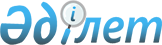 2017-2019 жылдарға арналған аудандық бюджет туралы
					
			Мерзімі біткен
			
			
		
					Оңтүстік Қазақстан облысы Түлкібас аудандық мәслихатының 2016 жылғы 21 желтоқсандағы № 8/1-06 шешімі. Оңтүстік Қазақстан облысының Әділет департаментінде 2016 жылғы 26 желтоқсанда № 3928 болып тіркелді. 2018 жылдың 1 қаңтарына дейiн қолданыста болды
      Қазақстан Республикасының 2008 жылғы 4 желтоқсандағы Бюджет кодексінің 75 бабының 2 тармағына, "Қазақстан Республикасындағы жергілікті мемлекеттік басқару және өзін-өзі басқару туралы" Қазақстан Республикасының 2001 жылғы 23 қаңтардағы Заңының 6 бабы 1 тармағының 1) тармақшасына және Оңтүстік Қазақстан облыстық мәслихатының 2016 жылғы 9 желтоқсандағы № 8/74-VI "2017-2019 жылдарға арналған облыстық бюджет туралы" Нормативтік құқықтық актілерді мемлекеттік тіркеу тізілімінде № 3919 тіркелген шешіміне сәйкес, Түлкібас аудандық мәслихаты ШЕШІМ ҚАБЫЛДАДЫ:
      1. Түлкібас ауданының 2017-2019 жылдарға арналған аудан бюджеті 1, 2 және 3 қосымшаларға сәйкес, оның ішінде 2017 жылға мынадай көлемде бекiтiлсiн:
      1) кiрiстер – 12807639 мың теңге, оның iшiнде:
      салықтық түсiмдер – 3095959 мың теңге;
      салықтық емес түсiмдер – 11410 мың теңге;
      негiзгi капиталды сатудан түсетiн түсiмдер – 82667 мың теңге;
      трансферттер түсiмi – 9617603 мың теңге;
      2) шығындар – 12905250 мың теңге;
      3) таза бюджеттiк кредиттеу – 4355 мың теңге, оның ішінде:
      бюджеттік кредиттер – 27228 мың теңге;
      бюджеттік кредиттерді өтеу – 22873 мың теңге;
      4) қаржы активтерімен операциялар бойынша сальдо - 0, оның ішінде:
      қаржы активтерін сатып алу – 0;
      мемлекеттің қаржы активтерін сатудан түсетін түсімдер – 0;
      5) бюджет тапшылығы – -101966 мың теңге;
      6) бюджет тапшылығын қаржыландыру – 101966 мың теңге, оның ішінде:
      қарыздар түсімі – 27228 мың теңге;
      қарыздарды өтеу – 22873 мың теңге;
      бюджет қаражатының пайдаланылатын қалдықтары – 97611 мың теңге.
      Ескерту. 1-тармақ жаңа редакцияда - Оңтүстік Қазақстан облысы Түлкібас аудандық мәслихатының 08.12.2017 № 20/1-06 шешімімен (01.01.2017 бастап қолданысқа енгізіледі).


      2. 2017 жылы төлем көзінен салық салынатын табыстардан ұсталатын жеке табыс салығы облыстық бюджетке 2,5 пайыз және әлеуметтік салықтан 19,8 пайыз мөлшерінде бөлу нормативтері белгіленсін.
      3. 2017 жылы облыстық бюджеттен аудандық бюджетке берілетін субвенция мөлшерінің жалпы сомасы 8182538 мың теңге болып белгіленсін.
      4. Аудан әкімдігінің 2017 жылға арналған резервi 15000 мың теңге сомасында белгіленсін.
      5. Бюджеттік инвестициялық жобаларды (бағдарламаларды) іске асыруға және заңды тұлғалардың жарғылық қорын қалыптастыруға бағытталған бюджеттік бағдарламалар бөлінісінде 2017 жылға арналған аудандық бюджеттік даму бағдарламаларының тізбесі 4 қосымшаға сәйкес бекітілсін.
      6. 2017 жылға арналған жергілікті бюджеттің атқарылуы процесiнде секвестрлеуге жатпайтын жергілікті бюджеттiк бағдарламалардың тiзбесi 5 қосымшаға сәйкес бекiтiлсiн.
      7. 2017-2019 жылдарға арналған аудандық бюджеттен қаржыландырылатын әрбір ауылдық, поселкелік округтердің бюджеттік бағдарламаларының тізбесі 6 қосымшаға сәйкес бекітілсін.
      8. 2017 жылға жергілікті өзін-өзі басқару органдарына берілетін трансферттердің аудандық маңызы бар қалалар, ауылдар, кенттер, ауылдық округтер арасында бөлінуі 7 қосымшаға сәйкес бекітілсін.
      9. 2015 жылғы 23 қарашадағы Қазақстан Республикасының Еңбек кодексінің 139 бабының 9 тармағына сәйкес 2017 жылға азаматтық қызметшілер болып табылатын және ауылдық жерде аудандық бюджеттен қаржыландырылатын ұйымдарда жұмыс істейтін әлеуметтік қамсыздандыру, білім беру, мәдениет, спорт және ветеринария саласындағы мамандарға қызметтің осы түрлерімен қалалық жағдайда айланысатын азаматтық қызметшілердің айлықақыларымен және мөлшерлемелерімен салыстырғанда жиырма бес пайызға жоғарылатылған лауазымдық айлықақылары мен тарифтік мөлшерлемелер белгіленсін.
      10. Осы шешім 2017 жылдың 1 қаңтарынан бастап қолданысқа енгізіледі. 2017 жылға арналған аудандық бюджет
      Ескерту. 1-қосымша жаңа редакцияда - Оңтүстік Қазақстан облысы Түлкібас аудандық мәслихатының 08.12.2017 № 20/1-06 шешімімен (01.01.2017 бастап қолданысқа енгізіледі). 2018 жылға арналған аудандық бюджет
      Ескерту. 2-қосымша жаңа редакцияда - Оңтүстік Қазақстан облысы Түлкібас аудандық мәслихатының 14.04.2017 № 13/1-06 шешімімен (01.01.2017 бастап қолданысқа енгізіледі). 2019 жылға арналған аудандық бюджет
      Ескерту. 3-қосымша жаңа редакцияда - Оңтүстік Қазақстан облысы Түлкібас аудандық мәслихатының 14.04.2017 № 13/1-06 шешімімен (01.01.2017 бастап қолданысқа енгізіледі). 2017 жылға арналған аудан бюджетінің даму бағдарламалар тізбесі 2017 жылға арналған жергілікті бюджеттің атқарылуы процесінде секвестрлеуге жатпайтын жергілікті бюджеттің бағдарламалардың тізбесі 2017-2019 жылдарға арналған аудандық бюджетте әрбір ауылдық, поселкелік округтердің бюджеттік бағдарламаларының тізбесі
      Ескерту. 6-қосымша жаңа редакцияда - Оңтүстік Қазақстан облысы Түлкібас аудандық мәслихатының 08.12.2017 № 20/1-06 шешімімен (01.01.2017 бастап қолданысқа енгізіледі). Жергілікті өзін-өзі басқару органдарына берілетін трансферттердің аудандық маңызы бар қалалардың, ауылдар, кенттер, ауылдық округтер арасында бөлінуі
      Ескерту. 7-қосымша жаңа редакцияда - Оңтүстік Қазақстан облысы Түлкібас аудандық мәслихатының 03.11.2017 № 19/1-06 шешімімен (01.01.2017 бастап қолданысқа енгізіледі).
					© 2012. Қазақстан Республикасы Әділет министрлігінің «Қазақстан Республикасының Заңнама және құқықтық ақпарат институты» ШЖҚ РМК
				
      Аудандық мәслихат

      сессиясының төрағасы

Қ.Ахметов 

      Аудандық мәслихаттың хатшысы

У.Маткеримов 
Түлкібас аудандық
мәслихатының
2016 жылғы 21 желтоқсандағы
№ 8/1-06 шешіміне 1-қосымша
Санаты
Санаты
Санаты
Атауы
Сомасы, мың теңге
Сыныбы
Сыныбы
Сомасы, мың теңге
Ішкі сыныбы
Ішкі сыныбы
Сомасы, мың теңге
1
2
3
1. Кірістер 
12 807 639 
1
Салықтық түсімдер
3 095 959 
01
Табыс салығы
781 860 
2
Жеке табыс салығы
781 860 
03
Әлеуметтiк салық
578 236 
1
Әлеуметтiк салық
578 236 
04
Меншiкке салынатын салықтар
1 666 558 
1
Мүлiкке салынатын салықтар
1 538 134 
3
Жер салығы
4 408 
4
Көлiк құралдарына салынатын салық
120 716 
5
Бірыңғай жер салығы
3 300 
05
Тауарларға, жұмыстарға және қызметтерге салынатын iшкi салықтар
50 312 
2
Акциздер
19 611 
3
Табиғи және басқа ресурстарды пайдаланғаны үшiн түсетiн түсiмдер
5 600 
4
Кәсiпкерлiк және кәсiби қызметтi жүргiзгенi үшiн алынатын алымдар
24 731 
5
Ойын бизнесіне салық
370 
07
Басқа да салықтар
5 193 
1
Басқа да салықтар
5 193 
08
Заңдық мәнді іс-әрекеттерді жасағаны және (немесе) оған уәкілеттігі бар мемлекеттік органдар немесе лауазымды адамдар құжаттар бергені үшін алынатын міндетті төлемдер
13 800 
1
Мемлекеттік баж
13 800 
2
Салықтық емес түсiмдер
11 410 
01
Мемлекеттік меншiктен түсетiн кірістер
8 035 
3
Мемлекеттік меншігіндегі акциялардың мемлекеттік пакетіне дивидендтер
602 
5
Мемлекет меншiгіндегі мүлікті жалға беруден түсетiн кірістер
7 417 
9
Мемлекет меншiгінен түсетiн басқа да кірістер
16 
04
Мемлекеттік бюджеттен қаржыландырылатын, сондай-ақ Қазақстан Республикасы Ұлттық Банкінің бюджетінен (шығыстар сметасынан) ұсталатын және қаржыландырылатын мемлекеттік мекемелер салатын айыппұлдар, өсімпұлдар, санкциялар, өндіріп алулар
1 167 
1
Мұнай секторы ұйымдарынан түсетін түсімдерді қоспағанда, мемлекеттік бюджеттен қаржыландырылатын, сондай-ақ Қазақстан Республикасы Ұлттық Банкінің бюджетінен (шығыстар сметасынан) ұсталатын және қаржыландырылатын мемлекеттік мекемелер салатын айыппұлдар, өсімпұлдар, санкциялар, өндіріп алулар
1 167 
06
Өзге де салықтық емес түсiмдер
2 208 
1
Өзге де салықтық емес түсiмдер
2 208 
3
Негізгі капиталды сатудан түсетін түсімдер
82 667 
01
Мемлекеттік мекемелерге бекітілген мемлекеттік мүлікті сату
50 903 
1
Мемлекеттік мекемелерге бекітілген мемлекеттік мүлікті сату
50 903 
03
Жердi және материалдық емес активтердi сату
31 764 
1
Жердi сату
31 764 
4
Трансферттер түсімі
9 617 603 
02
Мемлекеттік басқарудың жоғары тұрған органдарынан түсетін трансферттер
9 617 603 
2
Облыстық бюджеттен түсетін трансферттер
9 617 603 
Функционалдық топ
Функционалдық топ
Функционалдық топ
Функционалдық топ
Функционалдық топ
Функционалдық топ
Функционалдық топ
Функционалдық топ
Сомасы, мың теңге 
Кіші функция
Кіші функция
Кіші функция
Кіші функция
Кіші функция
Кіші функция
Кіші функция
Сомасы, мың теңге 
Бюджеттік бағдарламалардың әкiмшiсi
Бюджеттік бағдарламалардың әкiмшiсi
Бюджеттік бағдарламалардың әкiмшiсi
Бюджеттік бағдарламалардың әкiмшiсi
Сомасы, мың теңге 
Бағдарлама
Бағдарлама
Сомасы, мың теңге 
Атауы
1
1
1
1
1
1
1
2
3
2. Шығындар
12 905 250 
01
Жалпы сипаттағы мемлекеттiк қызметтер 
753 084 
1
1
Мемлекеттiк басқарудың жалпы функцияларын орындайтын өкiлдi, атқарушы және басқа органдар
599 100 
112
112
Аудан (облыстық маңызы бар қала) мәслихатының аппараты
24 921 
001
001
Аудан (облыстық маңызы бар қала) мәслихатының қызметін қамтамасыз ету жөніндегі қызметтер
23 596 
003
003
Мемлекеттік органның күрделі шығыстары
1 325 
122
122
Аудан (облыстық маңызы бар қала) әкімінің аппараты
195 844 
001
001
Аудан (облыстық маңызы бар қала) әкімінің қызметін қамтамасыз ету жөніндегі қызметтер
130 554 
003
003
Мемлекеттік органның күрделі шығыстары
65 290 
123
123
Қаладағы аудан, аудандық маңызы бар қала, кент, ауыл, ауылдық округ әкімінің аппараты
378 335 
001
001
Қаладағы аудан, аудандық маңызы бар қаланың, кент, ауыл, ауылдық округ әкімінің қызметін қамтамасыз ету жөніндегі қызметтер
342 073 
022
022
Мемлекеттік органның күрделі шығыстары
35 047 
032
032
Ведомстволық бағыныстағы мемлекеттік мекемелерінің және ұйымдарының күрделі шығыстары
1 215 
2
2
Қаржылық қызмет
0 
459
459
Ауданның (облыстық маңызы бар қаланың) экономика және қаржы бөлімі
0 
Салық салу мақсатында мүлікті бағалауды жүргізу
0 
9
9
Жалпы сипаттағы өзге де мемлекеттiк қызметтер
153 984 
458
458
Ауданның (облыстық маңызы бар қаланың) тұрғын үй-коммуналдық шаруашылық, жолаушылар көлігі және автомобиль жолдары бөлімі
47 268 
001
001
Жергілікті деңгейде тұрғын үй-коммуналдық шаруашылығы, жолаушылар көлігі және автомобиль жолдары саласындағы мемлекеттік саясатты іске асыру жөніндегі қызметтер
46 118 
013
013
Мемлекеттік органның күрделі шығыстары
1 150 
459
459
Ауданның (облыстық маңызы бар қаланың) экономика және қаржы бөлімі
50 692 
001
001
Ауданның (облыстық маңызы бар қаланың) экономикалық саясатын қалыптастыру мен дамыту, мемлекеттік жоспарлау, бюджеттік атқару және коммуналдық меншігін басқару саласындағы мемлекеттік саясатты іске асыру жөніндегі қызметтер
49 692 
015
015
Мемлекеттік органның күрделі шығыстары
1 000 
472
472
Ауданның (облыстық маңызы бар қаланың) құрылыс, сәулет және қала құрылысы бөлімі
56 024 
040
040
Мемлекеттік органдардың объектілерін дамыту
56 024 
02
Қорғаныс
177 046 
1
1
Әскери мұқтаждар
14 422 
122
122
Аудан (облыстық маңызы бар қала) әкімінің аппараты
14 422 
005
005
Жалпыға бірдей әскери міндетті атқару шеңберіндегі іс-шаралар
14 422 
2
2
Төтенше жағдайлар жөнiндегi жұмыстарды ұйымдастыру
162 624 
122
122
Аудан (облыстық маңызы бар қала) әкімінің аппараты
162 624 
006
006
Аудан (облыстық маңызы бар қала) ауқымындағы төтенше жағдайлардың алдын алу және оларды жою
152629 
007
007
Аудандық (қалалық) ауқымдағы дала өрттерінің, сондай-ақ мемлекеттік өртке қарсы қызмет органдары құрылмаған елдi мекендерде өрттердің алдын алу және оларды сөндіру жөніндегі іс-шаралар
9 995 
03
Қоғамдық тәртіп, қауіпсіздік, құқықтық, сот, қылмыстық-атқару қызметі
26 382 
9
9
Қоғамдық тәртіп және қауіпсіздік саласындағы басқа да қызметтер
26 382 
458
458
Ауданның (облыстық маңызы бар қаланың) тұрғын үй-коммуналдық шаруашылық, жолаушылар көлігі және автомобиль жолдары бөлімі
26 382 
021
021
Елдi мекендерде жол қозғалысы қауiпсiздiгін қамтамасыз ету
26 382 
04
Бiлiм беру
7 805 462 
1
1
Мектепке дейiнгi тәрбие және оқыту
1 562 616 
123
123
Қаладағы аудан, аудандық маңызы бар қала, кент, ауыл, ауылдық округ әкімінің аппараты
242 569 
041
041
Мектепке дейінгі білім беру ұйымдарында мемлекеттік білім беру тапсырысын іске асыруға
242 569 
464
464
Ауданның (облыстық маңызы бар қаланың) білім бөлімі
1 230 283 
Мектепке дейінгі білім беру ұйымдарында мемлекеттік білім беру тапсырысын іске асыруға
1 230 283 
472
472
Ауданның (облыстық маңызы бар қаланың) құрылыс, сәулет және қала құрылысы бөлімі
89 764 
037
037
Мектепке дейiнгi тәрбие және оқыту объектілерін салу және реконструкциялау
89 764 
2
2
Бастауыш, негізгі орта және жалпы орта білім беру
5 650 381 
464
464
Ауданның (облыстық маңызы бар қаланың) білім бөлімі
5 575 025 
003
003
Жалпы білім беру
5 495 443 
006
006
Балаларға қосымша білім беру 
79 582 
472
472
Ауданның (облыстық маңызы бар қаланың) құрылыс, сәулет және қала құрылысы бөлімі
75 356 
022
022
Бастауыш, негізгі орта және жалпы орта білім беру объектілерін салу және реконструкциялау
75 356 
9
9
Бiлiм беру саласындағы өзге де қызметтер
592 465 
464
464
Ауданның (облыстық маңызы бар қаланың) білім бөлімі
592 465 
001
001
Жергілікті деңгейде білім беру саласындағы мемлекеттік саясатты іске асыру жөніндегі қызметтер
20 362 
005
005
Ауданның (облыстық маңызы бар қаланың) мемлекеттік білім беру мекемелер үшін оқулықтар мен оқу-әдiстемелiк кешендерді сатып алу және жеткізу
185 832 
012
012
Мемлекеттік органның күрделі шығыстары
150 
015
015
Жетім баланы (жетім балаларды) және ата-аналарының қамқорынсыз қалған баланы (балаларды) күтіп-ұстауға қамқоршыларға (қорғаншыларға) ай сайынға ақшалай қаражат төлемі
22 051 
022
022
Жетім баланы (жетім балаларды) және ата-анасының қамқорлығынсыз қалған баланы (балаларды) асырап алғаны үшін Қазақстан азаматтарына біржолғы ақша қаражатын төлеуге арналған төлемдер
0 
067
067
Ведомстволық бағыныстағы мемлекеттік мекемелерінің және ұйымдарының күрделі шығыстары
364 070 
05
Денсаулық сақтау
0 
9
9
Денсаулық сақтау саласындағы өзге де қызметтер
0 
123
123
Қаладағы аудан, аудандық маңызы бар қала, кент, ауыл, ауылдық округ әкімінің аппараты
0 
002
002
Шұғыл жағдайларда сырқаты ауыр адамдарды дәрігерлік көмек көрсететін ең жақын денсаулық сақтау ұйымына дейін жеткізуді ұйымдастыру
0 
06
Әлеуметтiк көмек және әлеуметтiк қамсыздандыру
910 193 
1
1
Әлеуметтiк қамсыздандыру
353 658 
451
451
Ауданның (облыстық маңызы бар қаланың) жұмыспен қамту және әлеуметтік бағдарламалар бөлімі
350 531 
005
005
Мемлекеттік атаулы әлеуметтік көмек 
0 
016
016
18 жасқа дейіні балаларға мемлекеттік жәрдемақылар
66 549 
025
025
Өрлеу жобасы бойынша келісілген қаржылай көмекті енгізу
283 982 
464
464
Ауданның (облыстық маңызы бар қаланың) білім бөлімі
3 127 
030
030
Патронат тәрбиешілерге берілген баланы (балаларды) асырап бағу 
3 127 
2
2
Әлеуметтiк көмек
450 922 
451
451
Ауданның (облыстық маңызы бар қаланың) жұмыспен қамту және әлеуметтік бағдарламалар бөлімі
450 922 
002
002
Жұмыспен қамту бағдарламасы
207 937 
004
004
Ауылдық жерлерде тұратын денсаулық сақтау, білім беру, әлеуметтік қамтамасыз ету, мәдениет, спорт және ветеринар мамандарына отын сатып алуға Қазақстан Республикасының заңнамасына сәйкес әлеуметтік көмек көрсету
18 667 
006
006
Тұрғын үйге көмегін көрсету
2 980 
007
007
Жергілікті өкілетті органдардың шешімі бойынша мұқтаж азаматтардың жекелеген топтарына әлеуметтік көмек
39 944 
010
010
Үйден тәрбиеленіп оқытылатын мүгедек балаларды материалдық қамтамасыз ету
5 188 
014
014
Мұқтаж азаматтарға үйде әлеуметтiк көмек көрсету
0 
015
015
Зейнеткерлер мен мүгедектерге әлеуметтiк қызмет көрсету аумақтық орталығы
75 430 
017
017
Мүгедектерді оңалту жеке бағдарламасына сәйкес, мұқтаж мүгедектерді міндетті гигиеналық құралдармен және ымдау тілі мамандарының қызмет көрсетуін, жеке көмекшілермен қамтамасыз ету
65 254 
023
023
Жұмыспен қамту орталықтарының қызметін қамтамасыз ету
35 522 
9
9
Әлеуметтiк көмек және әлеуметтiк қамтамасыз ету салаларындағы өзге де қызметтер
105 613 
451
451
Ауданның (облыстық маңызы бар қаланың) жұмыспен қамту және әлеуметтік бағдарламалар бөлімі
105 613 
001
001
Жергілікті деңгейде халық үшін әлеуметтік бағдарламаларды жұмыспен қамтуды қамтамасыз етуді іске асыру саласындағы мемлекеттік саясатты іске асыру жөніндегі қызметтер 
40 363 
011
011
Жәрдемақыларды және басқа да әлеуметтік төлемдерді есептеу, төлеу мен жеткізу бойынша қызметтерге ақы төлеу
1 200 
021
021
Мемлекеттік органның күрделі шығыстары
1 168 
050
050
Қазақстан Республикасында мүгедектердің құқықтарын қамтамасыз ету және өмір сүру сапасын жақсарту жөніндегі 2012 - 2018 жылдарға арналған іс-шаралар жоспарын іске асыру
52 382 
067
067
Ведомстволық бағыныстағы мемлекеттік мекемелерінің және ұйымдарының күрделі шығыстары
10 500 
07
Тұрғын үй-коммуналдық шаруашылық
1 272 188 
1
1
Тұрғын үй шаруашылығы
29 925 
472
472
Ауданның (облыстық маңызы бар қаланың) құрылыс, сәулет және қала құрылысы бөлімі
29 925 
003
003
Коммуналдық тұрғын үй қорының тұрғын үйін жобалау және (немесе) салу, реконструкциялау
11 126 
004
004
Инженерлік-коммуникациялық инфрақұрылымды жобалау, дамыту және (немесе) жайластыру
18 799 
2
2
Коммуналдық шаруашылық
931 657 
458
458
Ауданның (облыстық маңызы бар қаланың) тұрғын үй-коммуналдық шаруашылық, жолаушылар көлігі және автомобиль жолдары бөлімі
931 657 
012
012
Сумен жабдықтау және су бұру жүйесінің жұмыс істеуі
186 818 
058
058
Елді мекендердегі сумен жабдықтау және су бұру жүйелерін дамыту
744 839 
3
3
Елді-мекендерді абаттандыру
310 606 
123
123
Қаладағы аудан, аудандық маңызы бар қала, кент, ауыл, ауылдық округ әкімінің аппараты
1 995 
011
011
Елді мекендерді абаттандыру мен көгалдандыру
1 995 
458
458
Ауданның (облыстық маңызы бар қаланың) тұрғын үй-коммуналдық шаруашылық, жолаушылар көлігі және автомобиль жолдары бөлімі
308 611 
015
015
Елдi мекендердегі көшелердi жарықтандыру
3 200 
016
016
Елдi мекендердiң санитариясын қамтамасыз ету
9 520 
018
018
Елдi мекендердi абаттандыру және көгалдандыру
295 891
08
Мәдениет, спорт, туризм және ақпараттық кеңістiк
857 839 
1
1
Мәдениет саласындағы қызмет
135 083 
455
455
Ауданның (облыстық маңызы бар қаланың) мәдениет және тілдерді дамыту бөлімі
135 083 
003
003
Мәдени-демалыс жұмысын қолдау
135 083 
2
2
Спорт
246 344 
123
123
Қаладағы аудан, аудандық маңызы бар қала, кент, ауыл, ауылдық округ әкімінің аппараты
125 
028
028
Жергілікті деңгейде дене шынықтыру – сауықтыру және спорттық іс-шараларды іске асыру
125 
465
465
Ауданның (облыстық маңызы бар қаланың) дене шынықтыру және спорт бөлімі
230 924 
001
001
Жергілікті деңгейде дене шынықтыру және спорт саласындағы мемлекеттік саясатты іске асыру жөніндегі қызметтер
15 968 
004
004
Мемлекеттік органның күрделі шығыстары
371 
005
005
Ұлттық және бұқаралық спорт түрлерін дамыту
200 540 
006
006
Аудандық (облыстық маңызы бар қалалық) деңгейде спорттық жарыстар өткiзу
4 000 
007
007
Әртүрлi спорт түрлерi бойынша аудан (облыстық маңызы бар қала) құрама командаларының мүшелерiн дайындау және олардың облыстық спорт жарыстарына қатысуы
7 504 
032
032
Ведомстволық бағыныстағы мемлекеттік мекемелерінің және ұйымдарының күрделі шығыстары
2 541 
472
472
Ауданның (облыстық маңызы бар қаланың) құрылыс, сәулет және қала құрылысы бөлімі
15 295 
008
008
Cпорт объектілерін дамыту 
15 295 
3
3
Ақпараттық кеңiстiк
85 222 
455
455
Ауданның (облыстық маңызы бар қаланың) мәдениет және тілдерді дамыту бөлімі
70 018 
006
006
Аудандық (қалалық) кiтапханалардың жұмыс iстеуi
61 828 
007
007
Мемлекеттік тілді және Қазақстан халықтарының басқа да тілдерін дамыту
8 190 
456
456
Ауданның (облыстық маңызы бар қаланың) ішкі саясат бөлімі
15 204 
002
002
Мемлекеттік ақпараттық саясат жүргізу жөніндегі қызметтер
15 204 
9
9
Мәдениет, спорт, туризм және ақпараттық кеңiстiктi ұйымдастыру жөнiндегi өзге де қызметтер
391 190 
455
455
Ауданның (облыстық маңызы бар қаланың) мәдениет және тілдерді дамыту бөлімі
350 437 
001
001
Жергілікті деңгейде тілдерді және мәдениетті дамыту саласындағы мемлекеттік саясатты іске асыру жөніндегі қызметтер
12 581 
010
010
Мемлекеттік органның күрделі шығыстары
150 
032
032
Ведомстволық бағыныстағы мемлекеттік мекемелерінің және ұйымдарының күрделі шығыстары
337 706 
456
456
Ауданның (облыстық маңызы бар қаланың) ішкі саясат бөлімі
40 753 
001
001
Жергілікті деңгейде ақпарат, мемлекеттілікті нығайту және азаматтардың әлеуметтік сенімділігін қалыптастыру саласында мемлекеттік саясатты іске асыру жөніндегі қызметтер
25 108 
003
003
Жастар саясаты саласында іс-шараларды іске асыру
13 689 
006
006
Мемлекеттік органдардың күрделі шығыстары
546 
032
032
Ведомстволық бағыныстағы мемлекеттік мекемелерінің және ұйымдарының күрделі шығыстары
1 410 
09
Отын-энергетика кешенi және жер қойнауын пайдалану
164 160 
9
9
Отын-энергетика кешені және жер қойнауын пайдалану саласындағы өзге де қызметтер
164 160 
458
458
Ауданның (облыстық маңызы бар қаланың) тұрғын үй-коммуналдық шаруашылық, жолаушылар көлігі және автомобиль жолдары бөлімі
164 160 
019
019
Жылу-энергетикалық жүйені дамыту
159 420 
036
036
Газ тасымалдау жүйесін дамыту 
4 740 
10
Ауыл, су, орман, балық шаруашылығы, ерекше қорғалатын табиғи аумақтар, қоршаған ортаны және жануарлар дүниесін қорғау, жер қатынастары
251 336 
1
1
Ауыл шаруашылығы
239 162 
472
472
Ауданның (облыстық маңызы бар қаланың) құрылыс, сәулет және қала құрылысы бөлімі
44 740 
010
010
Ауыл шаруашылығы объектілерін дамыту
44 740 
473
473
Ауданның (облыстық маңызы бар қаланың) ветеринария бөлімі
149 922 
001
001
Жергілікті деңгейде ветеринария саласындағы мемлекеттік саясатты іске асыру жөніндегі қызметтер
28 428 
003
003
Мемлекеттік органның күрделі шығыстары
550 
005
005
Мал көмінділерінің (биотермиялық шұңқырлардың) жұмыс істеуін қамтамасыз ету
50 
006
006
Ауру жануарларды санитарлық союды ұйымдастыру
400 
007
007
Қаңғыбас иттер мен мысықтарды аулауды және жоюды ұйымдастыру
7 634 
008
008
Алып қойылатын және жойылатын ауру жануарлардың, жануарлардан алынатын өнімдер мен шикізаттың құнын иелеріне өтеу
2 638 
009
009
Жануарлардың энзоотиялық аурулары бойынша ветеринариялық іс-шараларды жүргізу
33 218 
010
010
Ауыл шаруашылығы жануарларын сәйкестендіру жөніндегі іс-шараларды өткізу
1 572 
011
011
Эпизоотияға қарсы іс-шаралар жүргізу
75 432 
477
477
Ауданның (облыстық маңызы бар қаланың) ауыл шаруашылығы мен жер қатынастары бөлімі
44 500 
001
001
Жергілікті деңгейде ауыл шаруашылығы және жер қатынастары саласындағы мемлекеттік саясатты іске асыру жөніндегі қызметтер
44 275 
003
003
Мемлекеттік органның күрделі шығыстары
225 
9
9
Ауыл, су, орман, балық шаруашылығы және қоршаған ортаны қорғау мен жер қатынастары саласындағы өзге де қызметтер
12 174 
459
459
Ауданның (облыстық маңызы бар қаланың) экономика және қаржы бөлімі
12 174 
099
099
Мамандардың әлеуметтік көмек көрсетуі жөніндегі шараларды іске асыру
12 174 
11
Өнеркәсіп, сәулет, қала құрылысы және құрылыс қызметі
70 177 
2
2
Сәулет, қала құрылысы және құрылыс қызметі
70 177 
472
472
Ауданның (облыстық маңызы бар қаланың) құрылыс, сәулет және қала құрылысы бөлімі
70 177 
001
001
Жергілікті деңгейде құрылыс, сәулет және қала құрылысы саласындағы мемлекеттік саясатты іске асыру жөніндегі қызметтер
59 617 
013
013
Аудан аумағында қала құрылысын дамытудың кешенді схемаларын, аудандық (облыстық) маңызы бар қалалардың, кенттердің және өзге де ауылдық елді мекендердің бас жоспарларын әзірлеу
10 010 
015
015
Мемлекеттік органның күрделі шығыстары
550 
12
Көлiк және коммуникация
252 194 
1
1
Автомобиль көлiгi
249 019 
458
458
Ауданның (облыстық маңызы бар қаланың) тұрғын үй-коммуналдық шаруашылық, жолаушылар көлігі және автомобиль жолдары бөлімі
249 019 
023
023
Автомобиль жолдарының жұмыс істеуін қамтамасыз ету
249 019 
9
9
Көлiк және коммуникациялар саласындағы өзге де қызметтер
3 175 
458
458
Ауданның (облыстық маңызы бар қаланың) тұрғын үй-коммуналдық шаруашылық, жолаушылар көлігі және автомобиль жолдары бөлімі
3 175 
024
024
Кентiшiлiк (қалаiшiлiк) және ауданiшiлiк қоғамдық жолаушылар тасымалдарын ұйымдастыру
3 175 
13
Басқалар
135 709 
3
3
Кәсiпкерлiк қызметтi қолдау және бәсекелестікті қорғау
26 116 
469
469
Ауданның (облыстық маңызы бар қаланың) кәсіпкерлік бөлімі
26 116 
001
001
Жергілікті деңгейде кәсіпкерлік пен өнеркәсіпті дамыту саласындағы мемлекеттік саясатты іске асыру жөніндегі қызметтер
25 266 
004
004
Мемлекеттік органның күрделі шығыстары
850 
9
9
Басқалар
109 593 
458
458
Ауданның (облыстық маңызы бар қаланың) тұрғын үй-коммуналдық шаруашылық, жолаушылар көлігі және автомобиль жолдары бөлімі
106 306 
040
040
"Өңірлерді дамыту" Бағдарламасы шеңберінде өңірлерді экономикалық дамытуға жәрдемдесу бойынша шараларды іске асыру
106 306 
459
459
Ауданның (облыстық маңызы бар қаланың) экономика және қаржы бөлімі
3 287 
008
008
Жергілікті бюджеттік инвестициялық жобалардың техникалық-экономикалық негіздемелерін және мемлекеттік-жекешелік әріптестік жобалардың, оның ішінде концессиялық жобалардың конкурстық құжаттамаларын әзірлеу немесе түзету, сондай-ақ қажетті сараптамаларын жүргізу, мемлекеттік-жекешелік әріптестік жобаларды, оның ішінде концессиялық жобаларды консультациялық сүйемелдеу
3 287 
012
012
Ауданның (облыстық маңызы бар қаланың) жергілікті атқарушы органының резерві 
0 
14
Борышқа қызмет көрсету
25 
1
1
Борышқа қызмет көрсету
25 
459
459
Ауданның (облыстық маңызы бар қаланың) экономика және қаржы бөлімі
25 
021
021
Жергілікті атқарушы органдардың облыстық бюджеттен қарыздар бойынша сыйақылар мен өзге де төлемдерді төлеу бойынша борышына қызмет көрсету 
25 
15
Трансферттер
229 455 
1
1
Трансферттер
229 455 
459
459
Ауданның (облыстық маңызы бар қаланың) экономика және қаржы бөлімі
229 455 
006
006
Нысаналы пайдаланылмаған (толық пайдаланылмаған) трансферттерді қайтару
12 846 
024
024
Заңнаманы өзгертуге байланысты жоғары тұрған бюджеттің шығындарын өтеуге төменгі тұрған бюджеттен ағымдағы нысаналы трансферттер
26 513 
051
051
Жергілікті өзін-өзі басқару органдарына берілетін трансферттер
188 254 
054
054
Қазақстан Республикасының Ұлттық қорынан берілетін нысаналы трансферт есебінен республикалық бюджеттен бөлінген пайдаланылмаған (түгел пайдаланылмаған нысаналы трансферттердің сомасын қайтару
1 842 
3. Таза бюджеттік кредиттеу
4 355 
Бюджеттік кредиттер
27 228 
10
Ауыл, су, орман, балық шаруашылығы, ерекше қорғалатын табиғи аумақтар, қоршаған ортаны және жануарлар дүниесін қорғау, жер қатынастары
27 228 
1
1
Ауыл шаруашылығы
27 228 
459
459
Ауданның (облыстық маңызы бар қаланың) экономика және қаржы бөлімі
27 228 
018
018
Мамандарды әлеуметтік қолдау шараларын іске асыруға берілетін бюджеттік кредиттер
27 228 
Санаты
Санаты
Санаты
Атауы
Сомасы, мың теңге
Сыныбы
Сыныбы
Сыныбы
Сыныбы
Сыныбы
Сыныбы
Сыныбы
Сомасы, мың теңге
Iшкi сыныбы
Iшкi сыныбы
Iшкi сыныбы
Iшкi сыныбы
Сомасы, мың теңге
Ерекшелігі
Ерекшелігі
Бюджеттік кредиттерді өтеу
22 873 
5
Бюджеттік кредиттерді өтеу
22 873 
01
01
01
Бюджеттік кредиттерді өтеу
22 873 
1
1
Мемлекеттің бюджеттен берілген бюджеттік кредиттерді өтеу
22 873 
13
Жеке тұлғаларға жергілікті бюджеттен берілген бюджеттік кредиттерді өтеу
22 873 
4. Қаржы активтерімен жасалатын операциялар бойынша сальдо
0 
Қаржы активтерін сатып алу
0 
Мемлекеттің қаржы активтерін сатудан түсетін түсімдер 
0 
5. Бюджет тапшылығы (профициті)
-101 966 
6. Бюджет тапшылығын қаржыландыру (профицитін пайдалану)
101 966 
Қарыздар түсімі
27 228 
7
Қарыздар түсімі
27 228 
01
01
01
Мемлекеттік ішкі қарыздар
27 228 
2
2
Қарыз алу келісім шарттары
27 228 
03
Ауданның (облыстық маңызы бар қаланың) жергілікті атқарушы органы алатын қарыздар
27 228 
Функционалдық топ
Функционалдық топ
Функционалдық топ
Функционалдық топ
Функционалдық топ
Функционалдық топ
Функционалдық топ
Функционалдық топ
Сомасы, мың теңге 
Кіші функция
Кіші функция
Кіші функция
Кіші функция
Кіші функция
Кіші функция
Сомасы, мың теңге 
Бюджеттік бағдарламалардың әкiмшiсi
Бюджеттік бағдарламалардың әкiмшiсi
Бюджеттік бағдарламалардың әкiмшiсi
Бюджеттік бағдарламалардың әкiмшiсi
Сомасы, мың теңге 
Бағдарлама
Бағдарлама
Сомасы, мың теңге 
Атауы
Қарыздарды өтеу
22 873 
16
16
Қарыздарды өтеу
22 873 
1
1
Қарыздарды өтеу
22 873 
459
459
Ауданның (облыстық маңызы бар қаланың) экономика және қаржы бөлімі
22 873 
005
Жергілікті атқарушы органның жоғары тұрған бюджет алдындағы борышын өтеу
22 873 
Санаты
Санаты
Санаты
Санаты
Санаты
Санаты
Санаты
Атауы
Сомасы, мың теңге
Сыныбы
Сыныбы
Сыныбы
Сыныбы
Сыныбы
Сыныбы
Сомасы, мың теңге
Iшкi сыныбы
Iшкi сыныбы
Iшкi сыныбы
Iшкi сыныбы
Сомасы, мың теңге
Ерекшелігі
Ерекшелігі
Сомасы, мың теңге
Бюджет қаражатының пайдаланылатын қалдықтары
97 611 
8
8
Бюджет қаражатының пайдаланылатын қалдықтары
97 611 
01
01
Бюджет қаражаты қалдықтары
97 611 
1
1
Бюджет қаражатының бос қалдықтары
97 611 
01
Бюджет қаражатының бос қалдықтары
97 611 Түлкібас аудандық мәслихатының
2016 жылғы 21 желтоқсандағы
№ 8/1-06 шешіміне 2-қосымша
Санаты
Сыныбы
Ішкі сыныбы
Ішкі сыныбы
Атауы
Сомасы, мың теңге
Санаты
Сыныбы
Ішкі сыныбы
Ішкі сыныбы
Атауы
Сомасы, мың теңге
1
1
1
1
2
3
1. Кірістер 
11 338 280 
1
Салықтық түсімдер
2 292 198 
01
Табыс салығы
416 803 
2
2
Жеке табыс салығы
416 803 
03
Әлеуметтiк салық
309 373 
1
1
Әлеуметтiк салық
309 373 
04
Меншiкке салынатын салықтар
1 506 864 
1
1
Мүлiкке салынатын салықтар
1 415 855 
3
3
Жер салығы
13 160 
4
4
Көлiк құралдарына салынатын салық
75 116 
5
5
Бірыңғай жер салығы
2 733 
05
Тауарларға, жұмыстарға және қызметтерге салынатын iшкi салықтар
42 557 
2
2
Акциздер
11 492 
3
3
Табиғи және басқа ресурстарды пайдаланғаны үшiн түсетiн түсiмдер
7 358 
4
4
Кәсiпкерлiк және кәсiби қызметтi жүргiзгенi үшiн алынатын алымдар
23 279 
5
5
Ойын бизнесіне салық
428 
08
Заңдық мәнді іс-әрекеттерді жасағаны және (немесе) оған уәкілеттігі бар мемлекеттік органдар немесе лауазымды адамдар құжаттар бергені үшін алынатын міндетті төлемдер
16 601 
1
1
Мемлекеттік баж
16 601 
2
Салықтық емес түсiмдер
8 701 
01
Мемлекеттік меншiктен түсетiн кірістер
4 021 
3
3
Мемлекеттік меншігіндегі акциялардың мемлекеттік пакетіне дивидендтер
503 
5
5
Мемлекет меншiгіндегі мүлікті жалға беруден түсетiн кірістер
3 518 
06
Өзге де салықтық емес түсiмдер
4 680 
1
1
Өзге де салықтық емес түсiмдер
4 680 
3
Негізгі капиталды сатудан түсетін түсімдер
15 794 
03
Жердi және материалдық емес активтердi сату
15 794 
1
1
Жердi сату
15 794 
4
Трансферттердің түсімдері
9 021 587 
02
Мемлекеттік басқарудың жоғары тұрған органдарынан түсетін трансферттер
9 021 587 
2
2
Облыстық бюджеттен түсетін трансферттер
9 021 587 
Функционалдық топ
Функционалдық топ
Функционалдық топ
Функционалдық топ
Атауы
Сомасы, мың теңге 
Кіші функция
Кіші функция
Кіші функция
Кіші функция
Сомасы, мың теңге 
Бюджеттік бағдарламалардың әкiмшiсi
Бюджеттік бағдарламалардың әкiмшiсi
Бюджеттік бағдарламалардың әкiмшiсi
Сомасы, мың теңге 
Бағдарлама
Бағдарлама
Сомасы, мың теңге 
1
1
1
1
2
3
2. Шығындар
11 338 280 
01
Жалпы сипаттағы мемлекеттiк қызметтер 
730 268 
1
Мемлекеттiк басқарудың жалпы функцияларын орындайтын өкiлдi, атқарушы және басқа органдар
555 583 
112
Аудан (облыстық маңызы бар қала) мәслихатының аппараты
25 271 
001
Аудан (облыстық маңызы бар қала) мәслихатының қызметін қамтамасыз ету жөніндегі қызметтер
25 110 
003
Мемлекеттік органның күрделі шығыстары
161 
122
Аудан (облыстық маңызы бар қала) әкімінің аппараты
161 780 
001
Аудан (облыстық маңызы бар қала) әкімінің қызметін қамтамасыз ету жөніндегі қызметтер
123 830 
003
Мемлекеттік органның күрделі шығыстары
37 950 
123
Қаладағы аудан, аудандық маңызы бар қала, кент, ауыл, ауылдық округ әкімінің аппараты
368 532 
001
Қаладағы аудан, аудандық маңызы бар қаланың, кент, ауыл, ауылдық округ әкімінің қызметін қамтамасыз ету жөніндегі қызметтер
330 217 
032
Ведомстволық бағыныстағы мемлекеттік мекемелерінің және ұйымдарының күрделі шығыстары
38 315 
2
Қаржылық қызмет
2 483 
459
Ауданның (облыстық маңызы бар қаланың) экономика және қаржы бөлімі
2 483 
003
Салық салу мақсатында мүлікті бағалауды жүргізу
2 483 
9
Жалпы сипаттағы өзге де мемлекеттiк қызметтер
172 202 
458
Ауданның (облыстық маңызы бар қаланың) тұрғын үй-коммуналдық шаруашылық, жолаушылар көлігі және автомобиль жолдары бөлімі
49 056 
001
Жергілікті деңгейде тұрғын үй-коммуналдық шаруашылығы, жолаушылар көлігі және автомобиль жолдары саласындағы мемлекеттік саясатты іске асыру жөніндегі қызметтер
48 895 
013
Мемлекеттік органның күрделі шығыстары
161 
459
Ауданның (облыстық маңызы бар қаланың) экономика және қаржы бөлімі
50 846 
001
Ауданның (облыстық маңызы бар қаланың) экономикалық саясатын қалыптастыру мен дамыту, мемлекеттік жоспарлау, бюджеттік атқару және коммуналдық меншігін басқару саласындағы мемлекеттік саясатты іске асыру жөніндегі қызметтер
49 776 
015
Мемлекеттік органның күрделі шығыстары
1 070 
472
Ауданның (облыстық маңызы бар қаланың) құрылыс, сәулет және қала құрылысы бөлімі
72 300 
040
Мемлекеттік органдардың объектілерін дамыту
72 300 
02
Қорғаныс
39 369 
1
Әскери мұқтаждар
14 577 
122
Аудан (облыстық маңызы бар қала) әкімінің аппараты
14 577 
005
Жалпыға бірдей әскери міндетті атқару шеңберіндегі іс-шаралар
14 577 
2
Төтенше жағдайлар жөнiндегi жұмыстарды ұйымдастыру
24 792 
122
Аудан (облыстық маңызы бар қала) әкімінің аппараты
24 792 
006
Аудан (облыстық маңызы бар қала) ауқымындағы төтенше жағдайлардың алдын алу және оларды жою
21 267 
007
Аудандық (қалалық) ауқымдағы дала өрттерінің, сондай-ақ мемлекеттік өртке қарсы қызмет органдары құрылмаған елдi мекендерде өрттердің алдын алу және оларды сөндіру жөніндегі іс-шаралар
3 525 
03
Қоғамдық тәртіп, қауіпсіздік, құқықтық, сот, қылмыстық-атқару қызметі
28 235 
9
Қоғамдық тәртіп және қауіпсіздік саласындағы басқа да қызметтер
28 235 
458
Ауданның (облыстық маңызы бар қаланың) тұрғын үй-коммуналдық шаруашылық, жолаушылар көлігі және автомобиль жолдары бөлімі
28 235 
021
Елдi мекендерде жол қозғалысы қауiпсiздiгін қамтамасыз ету
28 235 
04
Бiлiм беру
8 210 517 
1
Мектепке дейiнгi тәрбие және оқыту
1 840 763 
123
Қаладағы аудан, аудандық маңызы бар қала, кент, ауыл, ауылдық округ әкімінің аппараты
254 080 
041
Мектепке дейінгі білім беру ұйымдарында мемлекеттік білім беру тапсырысын іске асыруға
254 080 
464
Ауданның (облыстық маңызы бар қаланың) білім бөлімі
1 489 565 
040
Мектепке дейінгі білім беру ұйымдарында мемлекеттік білім беру тапсырысын іске асыруға
1 489 565 
472
Ауданның (облыстық маңызы бар қаланың) құрылыс, сәулет және қала құрылысы бөлімі
97 118 
037
Мектепке дейiнгi тәрбие және оқыту объектілерін салу және реконструкциялау
97 118 
2
Бастауыш, негізгі орта және жалпы орта білім беру
5 920 646 
464
Ауданның (облыстық маңызы бар қаланың) білім бөлімі
5 837 416 
003
Жалпы білім беру
5 754 007 
006
Балаларға қосымша білім беру 
83 409 
472
Ауданның (облыстық маңызы бар қаланың) құрылыс, сәулет және қала құрылысы бөлімі
83 230 
022
Бастауыш, негізгі орта және жалпы орта білім беру объектілерін салу және реконструкциялау
83 230 
9
Бiлiм беру саласындағы өзге де қызметтер
449 108 
464
Ауданның (облыстық маңызы бар қаланың) білім бөлімі
449 108 
001
Жергілікті деңгейде білім беру саласындағы мемлекеттік саясатты іске асыру жөніндегі қызметтер
22 628 
005
Ауданның (облыстық маңызы бар қаланың) мемлекеттік білім беру мекемелер үшін оқулықтар мен оқу-әдiстемелiк кешендерді сатып алу және жеткізу
195 810 
012
Мемлекеттік органның күрделі шығыстары
161 
015
Жетім баланы (жетім балаларды) және ата-аналарының қамқорынсыз қалған баланы (балаларды) күтіп-ұстауға қамқоршыларға (қорғаншыларға) ай сайынға ақшалай қаражат төлемі
22 553 
022
Жетім баланы (жетім балаларды) және ата-анасының қамқорлығынсыз қалған баланы (балаларды) асырап алғаны үшін Қазақстан азаматтарына біржолғы ақша қаражатын төлеуге арналған төлемдер
911 
067
Ведомстволық бағыныстағы мемлекеттік мекемелерінің және ұйымдарының күрделі шығыстары
207 045 
05
Денсаулық сақтау
75 
9
Денсаулық сақтау саласындағы өзге де қызметтер
75 
123
Қаладағы аудан, аудандық маңызы бар қала, кент, ауыл, ауылдық округ әкімінің аппараты
75 
002
Шұғыл жағдайларда сырқаты ауыр адамдарды дәрігерлік көмек көрсететін ең жақын денсаулық сақтау ұйымына дейін жеткізуді ұйымдастыру
75 
06
Әлеуметтiк көмек және әлеуметтiк қамсыздандыру
454 698 
1
Әлеуметтiк қамсыздандыру
125 816 
451
Ауданның (облыстық маңызы бар қаланың) жұмыспен қамту және әлеуметтік бағдарламалар бөлімі
120 429 
005
Мемлекеттік атаулы әлеуметтік көмек 
328 
016
18 жасқа дейіні балаларға мемлекеттік жәрдемақылар
75 487 
025
Өрлеу жобасы бойынша келісілген қаржылай көмекті енгізу
44 614 
464
Ауданның (облыстық маңызы бар қаланың) білім бөлімі
5 387 
030
Патронат тәрбиешілерге берілген баланы (балаларды) асырап бағу 
5 387 
2
Әлеуметтiк көмек
288 188 
451
Ауданның (облыстық маңызы бар қаланың) жұмыспен қамту және әлеуметтік бағдарламалар бөлімі
288 188 
002
Жұмыспен қамту бағдарламасы
30 524 
004
Ауылдық жерлерде тұратын денсаулық сақтау, білім беру, әлеуметтік қамтамасыз ету, мәдениет, спорт және ветеринар мамандарына отын сатып алуға Қазақстан Республикасының заңнамасына сәйкес әлеуметтік көмек көрсету
20 402 
006
Тұрғын үйге көмегін көрсету
4 259 
007
Жергілікті өкілетті органдардың шешімі бойынша мұқтаж азаматтардың жекелеген топтарына әлеуметтік көмек
45 490 
010
Үйден тәрбиеленіп оқытылатын мүгедек балаларды материалдық қамтамасыз ету
5 551 
014
Мұқтаж азаматтарға үйде әлеуметтiк көмек көрсету
76 718 
017
Мүгедектерді оңалту жеке бағдарламасына сәйкес, мұқтаж мүгедектерді міндетті гигиеналық құралдармен және ымдау тілі мамандарының қызмет көрсетуін, жеке көмекшілермен қамтамасыз ету
67 713 
023
Жұмыспен қамту орталықтарының қызметін қамтамасыз ету
37 531 
9
Әлеуметтiк көмек және әлеуметтiк қамтамасыз ету салаларындағы өзге де қызметтер
40 694 
451
Ауданның (облыстық маңызы бар қаланың) жұмыспен қамту және әлеуметтік бағдарламалар бөлімі
40 694 
001
Жергілікті деңгейде халық үшін әлеуметтік бағдарламаларды жұмыспен қамтуды қамтамасыз етуді іске асыру саласындағы мемлекеттік саясатты іске асыру жөніндегі қызметтер 
39 686 
011
Жәрдемақыларды және басқа да әлеуметтік төлемдерді есептеу, төлеу мен жеткізу бойынша қызметтерге ақы төлеу
847 
021
Мемлекеттік органның күрделі шығыстары
161 
07
Тұрғын үй-коммуналдық шаруашылық
472 680 
1
Тұрғын үй шаруашылығы
8 880 
472
Ауданның (облыстық маңызы бар қаланың) құрылыс, сәулет және қала құрылысы бөлімі
8 880 
003
Коммуналдық тұрғын үй қорының тұрғын үйін жобалау және (немесе) салу, реконструкциялау
7 644 
004
Инженерлік-коммуникациялық инфрақұрылымды жобалау, дамыту және (немесе) жайластыру
1 236 
2
Коммуналдық шаруашылық
387 050 
458
Ауданның (облыстық маңызы бар қаланың) тұрғын үй-коммуналдық шаруашылық, жолаушылар көлігі және автомобиль жолдары бөлімі
387 050 
012
Сумен жабдықтау және су бұру жүйесінің жұмыс істеуі
110 519 
058
Елді мекендердегі сумен жабдықтау және су бұру жүйелерін дамыту
276 531 
3
Елді-мекендерді абаттандыру
76 750 
458
Ауданның (облыстық маңызы бар қаланың) тұрғын үй-коммуналдық шаруашылық, жолаушылар көлігі және автомобиль жолдары бөлімі
26 750 
018
Елдi мекендердi абаттандыру және көгалдандыру
26750
472
Ауданның (облыстық маңызы бар қаланың) құрылыс, сәулет және қала құрылысы бөлімі
50 000 
007
Қаланы және елді мекендерді көркейтуді дамыту
50 000 
08
Мәдениет, спорт, туризм және ақпараттық кеңістiк
535 775 
1
Мәдениет саласындағы қызмет
162 134 
455
Ауданның (облыстық маңызы бар қаланың) мәдениет және тілдерді дамыту бөлімі
153 134 
003
Мәдени-демалыс жұмысын қолдау
153 134 
472
Ауданның (облыстық маңызы бар қаланың) құрылыс, сәулет және қала құрылысы бөлімі
9 000 
011
Мәдениет объектілерін дамыту
9 000 
2
Спорт
216 973 
123
Қаладағы аудан, аудандық маңызы бар қала, кент, ауыл, ауылдық округ әкімінің аппараты
125 
028
Жергілікті деңгейде дене шынықтыру – сауықтыру және спорттық іс-шараларды іске асыру
125 
465
Ауданның (облыстық маңызы бар қаланың) дене шынықтыру және спорт бөлімі
200 395 
001
Жергілікті деңгейде дене шынықтыру және спорт саласындағы мемлекеттік саясатты іске асыру жөніндегі қызметтер
15 372 
004
Мемлекеттік органның күрделі шығыстары
161 
005
Ұлттық және бұқаралық спорт түрлерін дамыту
174 681 
006
Аудандық (облыстық маңызы бар қалалық) деңгейде спорттық жарыстар өткiзу
4 280 
007
Әртүрлi спорт түрлерi бойынша аудан (облыстық маңызы бар қала) құрама командаларының мүшелерiн дайындау және олардың облыстық спорт жарыстарына қатысуы
5 901 
472
Ауданның (облыстық маңызы бар қаланың) құрылыс, сәулет және қала құрылысы бөлімі
16 453 
008
Cпорт объектілерін дамыту 
16 453 
3
Ақпараттық кеңiстiк
90 685 
455
Ауданның (облыстық маңызы бар қаланың) мәдениет және тілдерді дамыту бөлімі
73 993 
006
Аудандық (қалалық) кiтапханалардың жұмыс iстеуi
65 301 
007
Мемлекеттік тілді және Қазақстан халықтарының басқа да тілдерін дамыту
8 692 
456
Ауданның (облыстық маңызы бар қаланың) ішкі саясат бөлімі
16 692 
002
Мемлекеттік ақпараттық саясат жүргізу жөніндегі қызметтер
16 692 
9
Мәдениет, спорт, туризм және ақпараттық кеңiстiктi ұйымдастыру жөнiндегi өзге де қызметтер
65 983 
455
Ауданның (облыстық маңызы бар қаланың) мәдениет және тілдерді дамыту бөлімі
26 286 
001
Жергілікті деңгейде тілдерді және мәдениетті дамыту саласындағы мемлекеттік саясатты іске асыру жөніндегі қызметтер
12 878 
010
Мемлекеттік органның күрделі шығыстары
161 
032
Ведомстволық бағыныстағы мемлекеттік мекемелерінің және ұйымдарының күрделі шығыстары
13 247 
456
Ауданның (облыстық маңызы бар қаланың) ішкі саясат бөлімі
39 697 
001
Жергілікті деңгейде ақпарат, мемлекеттілікті нығайту және азаматтардың әлеуметтік сенімділігін қалыптастыру саласында мемлекеттік саясатты іске асыру жөніндегі қызметтер
25 631 
003
Жастар саясаты саласында іс-шараларды іске асыру
13 905 
006
Мемлекеттік органдардың күрделі шығыстары
161 
09
Отын-энергетика кешенi және жер қойнауын пайдалану
4 002 
9
Отын-энергетика кешені және жер қойнауын пайдалану саласындағы өзге де қызметтер
4 002 
458
Ауданның (облыстық маңызы бар қаланың) тұрғын үй-коммуналдық шаруашылық, жолаушылар көлігі және автомобиль жолдары бөлімі
4 002 
036
Газ тасымалдау жүйесін дамыту 
4 002 
10
Ауыл, су, орман, балық шаруашылығы, ерекше қорғалатын табиғи аумақтар, қоршаған ортаны және жануарлар дүниесін қорғау, жер қатынастары
265 699 
1
Ауыл шаруашылығы
182 071 
459
Ауданның (облыстық маңызы бар қаланың) экономика және қаржы бөлімі
13 137 
099
Мамандардың әлеуметтік көмек көрсетуі жөніндегі шараларды іске асыру
13 137 
473
Ауданның (облыстық маңызы бар қаланың) ветеринария бөлімі
67 901 
001
Жергілікті деңгейде ветеринария саласындағы мемлекеттік саясатты іске асыру жөніндегі қызметтер
20 053 
003
Мемлекеттік органның күрделі шығыстары
214 
005
Мал көмінділерінің (биотермиялық шұңқырлардың) жұмыс істеуін қамтамасыз ету
375 
006
Ауру жануарларды санитарлық союды ұйымдастыру
1 107 
007
Қаңғыбас иттер мен мысықтарды аулауды және жоюды ұйымдастыру
8 168 
008
Алып қойылатын және жойылатын ауру жануарлардың, жануарлардан алынатын өнімдер мен шикізаттың құнын иелеріне өтеу
4 931 
009
Жануарлардың энзоотиялық аурулары бойынша ветеринариялық іс-шараларды жүргізу
31 371 
010
Ауыл шаруашылығы жануарларын сәйкестендіру жөніндегі іс-шараларды өткізу
1 682 
477
Ауданның (облыстық маңызы бар қаланың) ауыл шаруашылығы мен жер қатынастары бөлімі
43 193 
001
Жергілікті деңгейде ауыл шаруашылығы және жер қатынастары саласындағы мемлекеттік саясатты іске асыру жөніндегі қызметтер
43 032 
003
Мемлекеттік органның күрделі шығыстары
161 
472
Ауданның (облыстық маңызы бар қаланың) құрылыс, сәулет және қала құрылысы бөлімі
57 840 
010
Ауыл шаруашылығы объектілерін дамыту
57 840 
9
Ауыл, су, орман, балық шаруашылығы және қоршаған ортаны қорғау мен жер қатынастары саласындағы өзге де қызметтер
83 628 
473
Ауданның (облыстық маңызы бар қаланың) ветеринария бөлімі
83 628 
011
Эпизоотияға қарсы іс-шаралар жүргізу
83 628 
11
Өнеркәсіп, сәулет, қала құрылысы және құрылыс қызметі
62 087 
2
Сәулет, қала құрылысы және құрылыс қызметі
62 087 
472
Ауданның (облыстық маңызы бар қаланың) құрылыс, сәулет және қала құрылысы бөлімі
62 087 
001
Жергілікті деңгейде құрылыс, сәулет және қала құрылысы саласындағы мемлекеттік саясатты іске асыру жөніндегі қызметтер
47 323 
013
Аудан аумағында қала құрылысын дамытудың кешенді схемаларын, аудандық (облыстық) маңызы бар қалалардың, кенттердің және өзге де ауылдық елді мекендердің бас жоспарларын әзірлеу
14 175 
015
Мемлекеттік органның күрделі шығыстары
589 
12
Көлiк және коммуникация
253 686 
1
Автомобиль көлiгi
249 881 
458
Ауданның (облыстық маңызы бар қаланың) тұрғын үй-коммуналдық шаруашылық, жолаушылар көлігі және автомобиль жолдары бөлімі
249 881 
023
Автомобиль жолдарының жұмыс істеуін қамтамасыз ету
249 881 
9
Көлiк және коммуникациялар саласындағы өзге де қызметтер
3 805 
458
Ауданның (облыстық маңызы бар қаланың) тұрғын үй-коммуналдық шаруашылық, жолаушылар көлігі және автомобиль жолдары бөлімі
3 805 
024
Кентiшiлiк (қалаiшiлiк) және ауданiшiлiк қоғамдық жолаушылар тасымалдарын ұйымдастыру
3 805 
13
Басқалар
147 131 
3
Кәсiпкерлiк қызметтi қолдау және бәсекелестікті қорғау
25 323 
469
Ауданның (облыстық маңызы бар қаланың) кәсіпкерлік бөлімі
25 323 
001
Жергілікті деңгейде кәсіпкерлік пен өнеркәсіпті дамыту саласындағы мемлекеттік саясатты іске асыру жөніндегі қызметтер
25 162 
004
Мемлекеттік органның күрделі шығыстары
161 
9
Басқалар
121 808 
458
Ауданның (облыстық маңызы бар қаланың) тұрғын үй-коммуналдық шаруашылық, жолаушылар көлігі және автомобиль жолдары бөлімі
106 808 
040
"Өңірлерді дамыту" Бағдарламасы шеңберінде өңірлерді экономикалық дамытуға жәрдемдесу бойынша шараларды іске асыру
106 808 
459
Ауданның (облыстық маңызы бар қаланың) экономика және қаржы бөлімі
15 000 
012
Ауданның (облыстық маңызы бар қаланың) жергілікті атқарушы органының резерві 
15 000 
14
Борышқа қызмет көрсету
0 
1
Борышқа қызмет көрсету
0 
459
Ауданның (облыстық маңызы бар қаланың) экономика және қаржы бөлімі
0 
021
Жергілікті атқарушы органдардың облыстық бюджеттен қарыздар бойынша сыйақылар мен өзге де төлемдерді төлеу бойынша борышына қызмет көрсету 
0 
15
Трансферттер
134 058 
1
Трансферттер
134 058 
459
Ауданның (облыстық маңызы бар қаланың) экономика және қаржы бөлімі
134 058 
051
Жергілікті өзін-өзі басқару органдарына берілетін трансферттер
134 058 
3. Таза бюджеттік кредиттеу
0 
Бюджеттік кредиттер
0 
10
Ауыл, су, орман, балық шаруашылығы, ерекше қорғалатын табиғи аумақтар, қоршаған ортаны және жануарлар дүниесін қорғау, жер қатынастары
0 
1
Ауыл шаруашылығы
0 
459
Ауданның (облыстық маңызы бар қаланың) экономика және қаржы бөлімі
0 
018
Мамандарды әлеуметтік қолдау шараларын іске асыруға берілетін бюджеттік кредиттер
0 
Санаты
Атауы
Сомасы, мың теңге
Сыныбы
Сыныбы
Сыныбы
Сыныбы
Сомасы, мың теңге
Iшкi сыныбы
Iшкi сыныбы
Iшкi сыныбы
Сомасы, мың теңге
Ерекшелігі
Ерекшелігі
Бюджеттік кредиттерді өтеу
0 
5
Бюджеттік кредиттерді өтеу
0 
01
Бюджеттік кредиттерді өтеу
0 
1
Мемлекеттік бюджеттен берілген бюджеттік кредиттерді өтеу
0 
13
Жеке тұлғаларға жергілікті бюджеттен берілген бюджеттік кредиттерді өтеу
4. Қаржы активтерімен жасалатын операциялар бойынша сальдо
0 
Қаржы активтерін сатып алу
0 
Мемлекеттің қаржы активтерін сатудан түсетін түсімдер 
0 
5. Бюджет тапшылығы (профициті)
0 
6. Бюджет тапшылығын қаржыландыру (профицитін пайдалану)
0 
Қарыздар түсімі
0 
7
Қарыздар түсімі
0 
01
Мемлекеттік ішкі қарыздар
0 
2
Қарыз алу келісім шарттары
0 
03
Ауданның (облыстық маңызы бар қаланың) жергілікті атқарушы органы алатын қарыздар
Функционалдық топ
Функционалдық топ
Функционалдық топ
Функционалдық топ
Атауы
Сомасы, мың теңге 
Кіші функция
Кіші функция
Кіші функция
Кіші функция
Сомасы, мың теңге 
Бюджеттік бағдарламалардың әкiмшiсi
Бюджеттік бағдарламалардың әкiмшiсi
Бюджеттік бағдарламалардың әкiмшiсi
Сомасы, мың теңге 
Бағдарлама
Бағдарлама
Сомасы, мың теңге 
Қарыздарды өтеу
0 
16
Қарыздарды өтеу
0 
1
Қарыздарды өтеу
0 
459
Ауданның (облыстық маңызы бар қаланың) экономика және қаржы бөлімі
0 
005
Жергілікті атқарушы органның жоғары тұрған бюджет алдындағы борышын өтеу
0 
Санаты
Санаты
Санаты
Санаты
Атауы
Сомасы, мың теңге
Сыныбы
Сыныбы
Сыныбы
Сыныбы
Сомасы, мың теңге
Iшкi сыныбы
Iшкi сыныбы
Iшкi сыныбы
Сомасы, мың теңге
Ерекшелігі
Ерекшелігі
Сомасы, мың теңге
Бюджет қаражатының пайдаланылатын қалдықтары
0 
8
Бюджет қаражатының пайдаланылатын қалдықтары
0 
01
Бюджет қаражаты қалдықтары
0 
1
Бюджет қаражатының бос қалдықтары
0 
01
Бюджет қаражатының бос қалдықтары
0 Түлкібас аудандық мәслихатының
2016 жылғы 21 желтоқсандағы
№ 8/1-06 шешіміне 3-қосымша
Санаты
Сыныбы
Ішкі сыныбы
Ішкі сыныбы
Атауы
Сомасы, мың теңге
Санаты
Сыныбы
Ішкі сыныбы
Ішкі сыныбы
Атауы
Сомасы, мың теңге
1
1
1
1
2
3
1. Кірістер 
11 581 488 
1
Салықтық түсімдер
2 326 333 
01
Табыс салығы
419 922 
2
2
Жеке табыс салығы
419 922 
03
Әлеуметтiк салық
316 328 
1
1
Әлеуметтiк салық
316 328 
04
Меншiкке салынатын салықтар
1 527 450 
1
1
Мүлiкке салынатын салықтар
1 430 125 
3
3
Жер салығы
14 080 
4
4
Көлiк құралдарына салынатын салық
80 375 
5
5
Бірыңғай жер салығы
2 870 
05
Тауарларға, жұмыстарға және қызметтерге салынатын iшкi салықтар
44 870 
2
2
Акциздер
11 911 
3
3
Табиғи және басқа ресурстарды пайдаланғаны үшiн түсетiн түсiмдер
7 726 
4
4
Кәсiпкерлiк және кәсiби қызметтi жүргiзгенi үшiн алынатын алымдар
24 775 
5
5
Ойын бизнесіне салық
458 
08
Заңдық мәнді іс-әрекеттерді жасағаны және (немесе) оған уәкілеттігі бар мемлекеттік органдар немесе лауазымды адамдар құжаттар бергені үшін алынатын міндетті төлемдер
17 763 
1
1
Мемлекеттік баж
17 763 
2
Салықтық емес түсiмдер
8 982 
01
Мемлекеттік меншiктен түсетiн кірістер
4 302 
3
3
Мемлекеттік меншігіндегі акциялардың мемлекеттік пакетіне дивидендтер
538 
5
5
Мемлекет меншiгіндегі мүлікті жалға беруден түсетiн кірістер
3 764 
06
Өзге де салықтық емес түсiмдер
4 680 
1
1
Өзге де салықтық емес түсiмдер
4 680 
3
Негізгі капиталды сатудан түсетін түсімдер
15 794 
03
Жердi және материалдық емес активтердi сату
15 794 
1
1
Жердi сату
15 794 
4
Трансферттердің түсімдері
9 230 379 
02
Мемлекеттік басқарудың жоғары тұрған органдарынан түсетін трансферттер
9 230 379 
2
2
Облыстық бюджеттен түсетін трансферттер
9 230 379 
Функционалдық топ
Функционалдық топ
Функционалдық топ
Функционалдық топ
Атауы
Сомасы, мың теңге 
Кіші функция
Кіші функция
Кіші функция
Кіші функция
Сомасы, мың теңге 
Бюджеттік бағдарламалардың әкiмшiсi
Бюджеттік бағдарламалардың әкiмшiсi
Бюджеттік бағдарламалардың әкiмшiсi
Сомасы, мың теңге 
Бағдарлама
Бағдарлама
Сомасы, мың теңге 
1
1
1
1
2
3
2. Шығындар
11 581 488 
01
Жалпы сипаттағы мемлекеттiк қызметтер 
751 100 
1
Мемлекеттiк басқарудың жалпы функцияларын орындайтын өкiлдi, атқарушы және басқа органдар
567 645 
112
Аудан (облыстық маңызы бар қала) мәслихатының аппараты
26 022 
001
Аудан (облыстық маңызы бар қала) мәслихатының қызметін қамтамасыз ету жөніндегі қызметтер
25 850 
003
Мемлекеттік органның күрделі шығыстары
172 
122
Аудан (облыстық маңызы бар қала) әкімінің аппараты
165 834 
001
Аудан (облыстық маңызы бар қала) әкімінің қызметін қамтамасыз ету жөніндегі қызметтер
127 884 
003
Мемлекеттік органның күрделі шығыстары
37 950 
123
Қаладағы аудан, аудандық маңызы бар қала, кент, ауыл, ауылдық округ әкімінің аппараты
375 789 
001
Қаладағы аудан, аудандық маңызы бар қаланың, кент, ауыл, ауылдық округ әкімінің қызметін қамтамасыз ету жөніндегі қызметтер
337 474 
032
Ведомстволық бағыныстағы мемлекеттік мекемелерінің және ұйымдарының күрделі шығыстары
38 315 
2
Қаржылық қызмет
2 483 
459
Ауданның (облыстық маңызы бар қаланың) экономика және қаржы бөлімі
2 483 
003
Салық салу мақсатында мүлікті бағалауды жүргізу
2 483 
9
Жалпы сипаттағы өзге де мемлекеттiк қызметтер
180 972 
458
Ауданның (облыстық маңызы бар қаланың) тұрғын үй-коммуналдық шаруашылық, жолаушылар көлігі және автомобиль жолдары бөлімі
51 088 
001
Жергілікті деңгейде тұрғын үй-коммуналдық шаруашылығы, жолаушылар көлігі және автомобиль жолдары саласындағы мемлекеттік саясатты іске асыру жөніндегі қызметтер
50 916 
013
Мемлекеттік органның күрделі шығыстары
172 
459
Ауданның (облыстық маңызы бар қаланың) экономика және қаржы бөлімі
52 523 
001
Ауданның (облыстық маңызы бар қаланың) экономикалық саясатын қалыптастыру мен дамыту, мемлекеттік жоспарлау, бюджеттік атқару және коммуналдық меншігін басқару саласындағы мемлекеттік саясатты іске асыру жөніндегі қызметтер
51 378 
015
Мемлекеттік органның күрделі шығыстары
1 145 
472
Ауданның (облыстық маңызы бар қаланың) құрылыс, сәулет және қала құрылысы бөлімі
77 361 
040
Мемлекеттік органдардың объектілерін дамыту
77 361 
02
Қорғаныс
41 489 
1
Әскери мұқтаждар
14 961 
122
Аудан (облыстық маңызы бар қала) әкімінің аппараты
14 961 
005
Жалпыға бірдей әскери міндетті атқару шеңберіндегі іс-шаралар
14 961 
2
Төтенше жағдайлар жөнiндегi жұмыстарды ұйымдастыру
26 528 
122
Аудан (облыстық маңызы бар қала) әкімінің аппараты
26 528 
006
Аудан (облыстық маңызы бар қала) ауқымындағы төтенше жағдайлардың алдын алу және оларды жою
22 756 
007
Аудандық (қалалық) ауқымдағы дала өрттерінің, сондай-ақ мемлекеттік өртке қарсы қызмет органдары құрылмаған елдi мекендерде өрттердің алдын алу және оларды сөндіру жөніндегі іс-шаралар
3 772 
03
Қоғамдық тәртіп, қауіпсіздік, құқықтық, сот, қылмыстық-атқару қызметі
30 212 
9
Қоғамдық тәртіп және қауіпсіздік саласындағы басқа да қызметтер
30 212 
458
Ауданның (облыстық маңызы бар қаланың) тұрғын үй-коммуналдық шаруашылық, жолаушылар көлігі және автомобиль жолдары бөлімі
30 212 
021
Елдi мекендерде жол қозғалысы қауiпсiздiгін қамтамасыз ету
30 212 
04
Бiлiм беру
8 491 220 
1
Мектепке дейiнгi тәрбие және оқыту
2 032 353 
123
Қаладағы аудан, аудандық маңызы бар қала, кент, ауыл, ауылдық округ әкімінің аппараты
258 419 
041
Мектепке дейінгі білім беру ұйымдарында мемлекеттік білім беру тапсырысын іске асыруға
258 419 
464
Ауданның (облыстық маңызы бар қаланың) білім бөлімі
1 676 816 
040
Мектепке дейінгі білім беру ұйымдарында мемлекеттік білім беру тапсырысын іске асыруға
1 676 816 
472
Ауданның (облыстық маңызы бар қаланың) құрылыс, сәулет және қала құрылысы бөлімі
97 118 
037
Мектепке дейiнгi тәрбие және оқыту объектілерін салу және реконструкциялау
97 118 
2
Бастауыш, негізгі орта және жалпы орта білім беру
6 009 679 
464
Ауданның (облыстық маңызы бар қаланың) білім бөлімі
5 920 623 
003
Жалпы білім беру
5 835 878 
006
Балаларға қосымша білім беру 
84 745 
472
Ауданның (облыстық маңызы бар қаланың) құрылыс, сәулет және қала құрылысы бөлімі
89 056 
022
Бастауыш, негізгі орта және жалпы орта білім беру объектілерін салу және реконструкциялау
89 056 
9
Бiлiм беру саласындағы өзге де қызметтер
449 188 
464
Ауданның (облыстық маңызы бар қаланың) білім бөлімі
449 188 
001
Жергілікті деңгейде білім беру саласындағы мемлекеттік саясатты іске асыру жөніндегі қызметтер
23 124 
005
Ауданның (облыстық маңызы бар қаланың) мемлекеттік білім беру мекемелер үшін оқулықтар мен оқу-әдiстемелiк кешендерді сатып алу және жеткізу
209 517 
012
Мемлекеттік органның күрделі шығыстары
172 
015
Жетім баланы (жетім балаларды) және ата-аналарының қамқорынсыз қалған баланы (балаларды) күтіп-ұстауға қамқоршыларға (қорғаншыларға) ай сайынға ақшалай қаражат төлемі
22 553 
022
Жетім баланы (жетім балаларды) және ата-анасының қамқорлығынсыз қалған баланы (балаларды) асырап алғаны үшін Қазақстан азаматтарына біржолғы ақша қаражатын төлеуге арналған төлемдер
974 
067
Ведомстволық бағыныстағы мемлекеттік мекемелерінің және ұйымдарының күрделі шығыстары
192 848 
05
Денсаулық сақтау
75 
9
Денсаулық сақтау саласындағы өзге де қызметтер
75 
123
Қаладағы аудан, аудандық маңызы бар қала, кент, ауыл, ауылдық округ әкімінің аппараты
75 
002
Шұғыл жағдайларда сырқаты ауыр адамдарды дәрігерлік көмек көрсететін ең жақын денсаулық сақтау ұйымына дейін жеткізуді ұйымдастыру
75 
06
Әлеуметтiк көмек және әлеуметтiк қамсыздандыру
477 957 
1
Әлеуметтiк қамсыздандыру
134 412 
451
Ауданның (облыстық маңызы бар қаланың) жұмыспен қамту және әлеуметтік бағдарламалар бөлімі
128 860 
005
Мемлекеттік атаулы әлеуметтік көмек 
351 
016
18 жасқа дейіні балаларға мемлекеттік жәрдемақылар
80 772 
025
Өрлеу жобасы бойынша келісілген қаржылай көмекті енгізу
47 737 
464
Ауданның (облыстық маңызы бар қаланың) білім бөлімі
5 552 
030
Патронат тәрбиешілерге берілген баланы (балаларды) асырап бағу 
5 552 
2
Әлеуметтiк көмек
301 904 
451
Ауданның (облыстық маңызы бар қаланың) жұмыспен қамту және әлеуметтік бағдарламалар бөлімі
301 904 
002
Жұмыспен қамту бағдарламасы
32 661 
004
Ауылдық жерлерде тұратын денсаулық сақтау, білім беру, әлеуметтік қамтамасыз ету, мәдениет, спорт және ветеринар мамандарына отын сатып алуға Қазақстан Республикасының заңнамасына сәйкес әлеуметтік көмек көрсету
21 830 
006
Тұрғын үйге көмегін көрсету
4 557 
007
Жергілікті өкілетті органдардың шешімі бойынша мұқтаж азаматтардың жекелеген топтарына әлеуметтік көмек
48 674 
010
Үйден тәрбиеленіп оқытылатын мүгедек балаларды материалдық қамтамасыз ету
5 940 
014
Мұқтаж азаматтарға үйде әлеуметтiк көмек көрсету
77 031 
017
Мүгедектерді оңалту жеке бағдарламасына сәйкес, мұқтаж мүгедектерді міндетті гигиеналық құралдармен және ымдау тілі мамандарының қызмет көрсетуін, жеке көмекшілермен қамтамасыз ету
72 453 
023
Жұмыспен қамту орталықтарының қызметін қамтамасыз ету
38 758 
9
Әлеуметтiк көмек және әлеуметтiк қамтамасыз ету салаларындағы өзге де қызметтер
41 641 
451
Ауданның (облыстық маңызы бар қаланың) жұмыспен қамту және әлеуметтік бағдарламалар бөлімі
41 641 
001
Жергілікті деңгейде халық үшін әлеуметтік бағдарламаларды жұмыспен қамтуды қамтамасыз етуді іске асыру саласындағы мемлекеттік саясатты іске асыру жөніндегі қызметтер 
40 562 
011
Жәрдемақыларды және басқа да әлеуметтік төлемдерді есептеу, төлеу мен жеткізу бойынша қызметтерге ақы төлеу
907 
021
Мемлекеттік органның күрделі шығыстары
172 
07
Тұрғын үй-коммуналдық шаруашылық
348 257 
1
Тұрғын үй шаруашылығы
9 501 
472
Ауданның (облыстық маңызы бар қаланың) құрылыс, сәулет және қала құрылысы бөлімі
9 501 
003
Коммуналдық тұрғын үй қорының тұрғын үйін жобалау және (немесе) салу, реконструкциялау
8 179 
004
Инженерлік-коммуникациялық инфрақұрылымды жобалау, дамыту және (немесе) жайластыру
1 322 
2
Коммуналдық шаруашылық
260 134 
458
Ауданның (облыстық маңызы бар қаланың) тұрғын үй-коммуналдық шаруашылық, жолаушылар көлігі және автомобиль жолдары бөлімі
260 134 
012
Сумен жабдықтау және су бұру жүйесінің жұмыс істеуі
118 255 
058
Елді мекендердегі сумен жабдықтау және су бұру жүйелерін дамыту
141 879 
3
Елді-мекендерді абаттандыру
78 622 
458
Ауданның (облыстық маңызы бар қаланың) тұрғын үй-коммуналдық шаруашылық, жолаушылар көлігі және автомобиль жолдары бөлімі
28 622 
018
Елдi мекендердi абаттандыру және көгалдандыру
28622
472
Ауданның (облыстық маңызы бар қаланың) құрылыс, сәулет және қала құрылысы бөлімі
50 000 
007
Қаланы және елді мекендерді көркейтуді дамыту
50 000 
08
Мәдениет, спорт, туризм және ақпараттық кеңістiк
550 544 
1
Мәдениет саласындағы қызмет
166 905 
455
Ауданның (облыстық маңызы бар қаланың) мәдениет және тілдерді дамыту бөлімі
157 905 
003
Мәдени-демалыс жұмысын қолдау
157 905 
472
Ауданның (облыстық маңызы бар қаланың) құрылыс, сәулет және қала құрылысы бөлімі
9 000 
011
Мәдениет объектілерін дамыту
9 000 
2
Спорт
221 369 
123
Қаладағы аудан, аудандық маңызы бар қала, кент, ауыл, ауылдық округ әкімінің аппараты
125 
028
Жергілікті деңгейде дене шынықтыру – сауықтыру және спорттық іс-шараларды іске асыру
125 
465
Ауданның (облыстық маңызы бар қаланың) дене шынықтыру және спорт бөлімі
203 639 
001
Жергілікті деңгейде дене шынықтыру және спорт саласындағы мемлекеттік саясатты іске асыру жөніндегі қызметтер
15 965 
004
Мемлекеттік органның күрделі шығыстары
172 
005
Ұлттық және бұқаралық спорт түрлерін дамыту
176 608 
006
Аудандық (облыстық маңызы бар қалалық) деңгейде спорттық жарыстар өткiзу
4 580 
007
Әртүрлi спорт түрлерi бойынша аудан (облыстық маңызы бар қала) құрама командаларының мүшелерiн дайындау және олардың облыстық спорт жарыстарына қатысуы
6 314 
472
Ауданның (облыстық маңызы бар қаланың) құрылыс, сәулет және қала құрылысы бөлімі
17 605 
008
Cпорт объектілерін дамыту 
17 605 
3
Ақпараттық кеңiстiк
93 294 
455
Ауданның (облыстық маңызы бар қаланың) мәдениет және тілдерді дамыту бөлімі
75 434 
006
Аудандық (қалалық) кiтапханалардың жұмыс iстеуi
66 556 
007
Мемлекеттік тілді және Қазақстан халықтарының басқа да тілдерін дамыту
8 878 
456
Ауданның (облыстық маңызы бар қаланың) ішкі саясат бөлімі
17 860 
002
Мемлекеттік ақпараттық саясат жүргізу жөніндегі қызметтер
17 860 
9
Мәдениет, спорт, туризм және ақпараттық кеңiстiктi ұйымдастыру жөнiндегi өзге де қызметтер
68 976 
455
Ауданның (облыстық маңызы бар қаланың) мәдениет және тілдерді дамыту бөлімі
27 620 
001
Жергілікті деңгейде тілдерді және мәдениетті дамыту саласындағы мемлекеттік саясатты іске асыру жөніндегі қызметтер
13 274 
010
Мемлекеттік органның күрделі шығыстары
172 
032
Ведомстволық бағыныстағы мемлекеттік мекемелерінің және ұйымдарының күрделі шығыстары
14 174 
456
Ауданның (облыстық маңызы бар қаланың) ішкі саясат бөлімі
41 356 
001
Жергілікті деңгейде ақпарат, мемлекеттілікті нығайту және азаматтардың әлеуметтік сенімділігін қалыптастыру саласында мемлекеттік саясатты іске асыру жөніндегі қызметтер
26 783 
003
Жастар саясаты саласында іс-шараларды іске асыру
14 401 
006
Мемлекеттік органдардың күрделі шығыстары
172 
09
Отын-энергетика кешенi және жер қойнауын пайдалану
4 282 
9
Отын-энергетика кешені және жер қойнауын пайдалану саласындағы өзге де қызметтер
4 282 
458
Ауданның (облыстық маңызы бар қаланың) тұрғын үй-коммуналдық шаруашылық, жолаушылар көлігі және автомобиль жолдары бөлімі
4 282 
036
Газ тасымалдау жүйесін дамыту 
4 282 
10
Ауыл, су, орман, балық шаруашылығы, ерекше қорғалатын табиғи аумақтар, қоршаған ортаны және жануарлар дүниесін қорғау, жер қатынастары
281 479 
1
Ауыл шаруашылығы
188 885 
459
Ауданның (облыстық маңызы бар қаланың) экономика және қаржы бөлімі
14 168 
099
Мамандардың әлеуметтік көмек көрсетуі жөніндегі шараларды іске асыру
14 168 
473
Ауданның (облыстық маңызы бар қаланың) ветеринария бөлімі
72 258 
001
Жергілікті деңгейде ветеринария саласындағы мемлекеттік саясатты іске асыру жөніндегі қызметтер
20 610 
003
Мемлекеттік органның күрделі шығыстары
229 
005
Мал көмінділерінің (биотермиялық шұңқырлардың) жұмыс істеуін қамтамасыз ету
401 
006
Ауру жануарларды санитарлық союды ұйымдастыру
1 185 
007
Қаңғыбас иттер мен мысықтарды аулауды және жоюды ұйымдастыру
8 740 
008
Алып қойылатын және жойылатын ауру жануарлардың, жануарлардан алынатын өнімдер мен шикізаттың құнын иелеріне өтеу
5 276 
009
Жануарлардың энзоотиялық аурулары бойынша ветеринариялық іс-шараларды жүргізу
34 017 
010
Ауыл шаруашылығы жануарларын сәйкестендіру жөніндегі іс-шараларды өткізу
1 800 
477
Ауданның (облыстық маңызы бар қаланың) ауыл шаруашылығы мен жер қатынастары бөлімі
44 619 
001
Жергілікті деңгейде ауыл шаруашылығы және жер қатынастары саласындағы мемлекеттік саясатты іске асыру жөніндегі қызметтер
44 447 
003
Мемлекеттік органның күрделі шығыстары
172 
472
Ауданның (облыстық маңызы бар қаланың) құрылыс, сәулет және қала құрылысы бөлімі
57 840 
010
Ауыл шаруашылығы объектілерін дамыту
57 840 
9
Ауыл, су, орман, балық шаруашылығы және қоршаған ортаны қорғау мен жер қатынастары саласындағы өзге де қызметтер
92 594 
473
Ауданның (облыстық маңызы бар қаланың) ветеринария бөлімі
92 594 
011
Эпизоотияға қарсы іс-шаралар жүргізу
92 594 
11
Өнеркәсіп, сәулет, қала құрылысы және құрылыс қызметі
65 417 
2
Сәулет, қала құрылысы және құрылыс қызметі
65 417 
472
Ауданның (облыстық маңызы бар қаланың) құрылыс, сәулет және қала құрылысы бөлімі
65 417 
001
Жергілікті деңгейде құрылыс, сәулет және қала құрылысы саласындағы мемлекеттік саясатты іске асыру жөніндегі қызметтер
49 619 
013
Аудан аумағында қала құрылысын дамытудың кешенді схемаларын, аудандық (облыстық) маңызы бар қалалардың, кенттердің және өзге де ауылдық елді мекендердің бас жоспарларын әзірлеу
15 168 
015
Мемлекеттік органның күрделі шығыстары
630 
12
Көлiк және коммуникация
257 441 
1
Автомобиль көлiгi
253 370 
458
Ауданның (облыстық маңызы бар қаланың) тұрғын үй-коммуналдық шаруашылық, жолаушылар көлігі және автомобиль жолдары бөлімі
253 370 
023
Автомобиль жолдарының жұмыс істеуін қамтамасыз ету
253 370 
9
Көлiк және коммуникациялар саласындағы өзге де қызметтер
4 071 
458
Ауданның (облыстық маңызы бар қаланың) тұрғын үй-коммуналдық шаруашылық, жолаушылар көлігі және автомобиль жолдары бөлімі
4 071 
024
Кентiшiлiк (қалаiшiлiк) және ауданiшiлiк қоғамдық жолаушылар тасымалдарын ұйымдастыру
4 071 
13
Басқалар
147 957 
3
Кәсiпкерлiк қызметтi қолдау және бәсекелестікті қорғау
26 149 
469
Ауданның (облыстық маңызы бар қаланың) кәсіпкерлік бөлімі
26 149 
001
Жергілікті деңгейде кәсіпкерлік пен өнеркәсіпті дамыту саласындағы мемлекеттік саясатты іске асыру жөніндегі қызметтер
25 977 
004
Мемлекеттік органның күрделі шығыстары
172 
9
Басқалар
121 808 
458
Ауданның (облыстық маңызы бар қаланың) тұрғын үй-коммуналдық шаруашылық, жолаушылар көлігі және автомобиль жолдары бөлімі
106 808 
040
"Өңірлерді дамыту" Бағдарламасы шеңберінде өңірлерді экономикалық дамытуға жәрдемдесу бойынша шараларды іске асыру
106 808 
459
Ауданның (облыстық маңызы бар қаланың) экономика және қаржы бөлімі
15 000 
012
Ауданның (облыстық маңызы бар қаланың) жергілікті атқарушы органының резерві 
15 000 
14
Борышқа қызмет көрсету
0 
1
Борышқа қызмет көрсету
0 
459
Ауданның (облыстық маңызы бар қаланың) экономика және қаржы бөлімі
0 
021
Жергілікті атқарушы органдардың облыстық бюджеттен қарыздар бойынша сыйақылар мен өзге де төлемдерді төлеу бойынша борышына қызмет көрсету 
0 
15
Трансферттер
134 058 
1
Трансферттер
134 058 
459
Ауданның (облыстық маңызы бар қаланың) экономика және қаржы бөлімі
134 058 
051
Жергілікті өзін-өзі басқару органдарына берілетін трансферттер
134 058 
3. Таза бюджеттік кредиттеу
0 
Бюджеттік кредиттер
0 
10
Ауыл, су, орман, балық шаруашылығы, ерекше қорғалатын табиғи аумақтар, қоршаған ортаны және жануарлар дүниесін қорғау, жер қатынастары
0 
1
Ауыл шаруашылығы
0 
459
Ауданның (облыстық маңызы бар қаланың) экономика және қаржы бөлімі
0 
018
Мамандарды әлеуметтік қолдау шараларын іске асыруға берілетін бюджеттік кредиттер
0 
Санаты
Атауы
Сомасы, мың теңге
Сыныбы
Сыныбы
Сыныбы
Сыныбы
Сомасы, мың теңге
Iшкi сыныбы
Iшкi сыныбы
Iшкi сыныбы
Сомасы, мың теңге
Ерекшелігі
Ерекшелігі
Бюджеттік кредиттерді өтеу
0 
5
Бюджеттік кредиттерді өтеу
0 
01
Бюджеттік кредиттерді өтеу
0 
1
Мемлекеттік бюджеттен берілген бюджеттік кредиттерді өтеу
0 
13
Жеке тұлғаларға жергілікті бюджеттен берілген бюджеттік кредиттерді өтеу
0 
4. Қаржы активтерімен жасалатын операциялар бойынша сальдо
0 
Қаржы активтерін сатып алу
0 
Мемлекеттің қаржы активтерін сатудан түсетін түсімдер 
0 
5. Бюджет тапшылығы (профициті)
0 
6. Бюджет тапшылығын қаржыландыру (профицитін пайдалану)
0 
Қарыздар түсімі
0 
7
Қарыздар түсімі
0 
01
Мемлекеттік ішкі қарыздар
0 
2
Қарыз алу келісім шарттары
0 
03
Ауданның (облыстық маңызы бар қаланың) жергілікті атқарушы органы алатын қарыздар
0 
Функционалдық топ
Функционалдық топ
Функционалдық топ
Функционалдық топ
Атауы
Сомасы, мың теңге 
Кіші функция
Кіші функция
Кіші функция
Кіші функция
Сомасы, мың теңге 
Бюджеттік бағдарламалардың әкiмшiсi
Бюджеттік бағдарламалардың әкiмшiсi
Бюджеттік бағдарламалардың әкiмшiсi
Сомасы, мың теңге 
Бағдарлама
Бағдарлама
Сомасы, мың теңге 
Қарыздарды өтеу
0 
16
Қарыздарды өтеу
0 
1
Қарыздарды өтеу
0 
459
Ауданның (облыстық маңызы бар қаланың) экономика және қаржы бөлімі
0 
005
Жергілікті атқарушы органның жоғары тұрған бюджет алдындағы борышын өтеу
0 
Санаты
Санаты
Санаты
Санаты
Атауы
Сомасы, мың теңге
Сыныбы
Сыныбы
Сыныбы
Сыныбы
Сомасы, мың теңге
Iшкi сыныбы
Iшкi сыныбы
Iшкi сыныбы
Сомасы, мың теңге
Ерекшелігі
Ерекшелігі
Сомасы, мың теңге
Бюджет қаражатының пайдаланылатын қалдықтары
0 
8
Бюджет қаражатының пайдаланылатын қалдықтары
0 
01
Бюджет қаражаты қалдықтары
0 
1
Бюджет қаражатының бос қалдықтары
0 
01
Бюджет қаражатының бос қалдықтары
0 Түлкібас аудандық мәслихаттың
2016 жылғы 21 желтоқсандағы
№ 8/1-06 шешіміне 4-қосымша
Функционалдық топ
Функционалдық топ
Функционалдық топ
Функционалдық топ
Функционалдық топ
Кіші функция
Кіші функция
Кіші функция
Кіші функция
Бюджеттік бағдарламалардың әкiмшiсi
Бюджеттік бағдарламалардың әкiмшiсi
Бюджеттік бағдарламалардың әкiмшiсi
Бағдарлама
Бағдарлама
Атауы
1
1
1
1
2
II. Шығындар
Инвестициялық жобалар
01
Жалпы сипаттағы мемлекеттiк қызметтер 
9
Жалпы сипаттағы өзге де мемлекеттiк қызметтер
472
Ауданның (облыстық маңызы бар қаланың) құрылыс, сәулет және қала құрылысы бөлімі
040
Мемлекеттік органдардың объектілерін дамыту
04
Бiлiм беру
1
Мектепке дейiнгi тәрбие және оқыту
472
Ауданның (облыстық маңызы бар қаланың) құрылыс, сәулет және қала құрылысы бөлімі
037
Білім беру объектілерін салу және реконструкциялау
2
Бастауыш, негізгі орта және жалпы орта білім беру
472
Ауданның (облыстық маңызы бар қаланың) құрылыс, сәулет және қала құрылысы бөлімі
022
Бастауыш, негізгі орта және жалпы орта білім беру объектілерін салу және реконструкциялау
07
Тұрғын үй-коммуналдық шаруашылық
1
Тұрғын үй шаруашылығы
472
Ауданның (облыстық маңызы бар қаланың) құрылыс, сәулет және қала құрылысы бөлімі
003
Мемлекеттік коммуналдық тұрғын үй қорының тұрғын үйін жобалау, салу және (немесе) сатып алу 
004
Инженерлік коммуникациялық инфрақұрылымды дамыту, жайластыру және (немесе) сатып алу
2
Коммуналдық шаруашылық
458
Ауданның (облыстық маңызы бар қаланың) тұрғын үй-коммуналдық шаруашылық, жолаушылар көлігі және автомобиль жолдары бөлімі
058
Елді мекендердегі сумен жабдықтау және су бұру жүйелерін дамыту
472
Ауданның (облыстық маңызы бар қаланың) құрылыс, сәулет және қала құрылысы бөлімі
005
Коммуналдық шаруашылығын дамыту
006
Сумен жабдықтау және су бұру жүйесін дамыту
3
Елді-мекендерді көркейту
472
Ауданның (облыстық маңызы бар қаланың) құрылыс, сәулет және қала құрылысы бөлімі
007
Қаланы және елді мекендерді абаттандыруды дамыту
08
Мәдениет, спорт, туризм және ақпараттық кеңістiк
1
Мәдениет саласындағы қызмет
472
Ауданның (облыстық маңызы бар қаланың) құрылыс, сәулет және қала құрылысы бөлімі
011
Мәдениет объектілерін дамыту
2
Спорт
472
Ауданның (облыстық маңызы бар қаланың) құрылыс, сәулет және қала құрылысы бөлімі
008
Cпорт және туризм объектілерін дамыту 
09
Отын-энергетика кешенi және жер қойнауын пайдалану
9
Отын-энергетика кешені және жер қойнауын пайдалану саласындағы өзге де қызметтер
458
Ауданның (облыстық маңызы бар қаланың) тұрғын үй-коммуналдық шаруашылық, жолаушылар көлігі және автомобиль жолдары бөлімі
019
Жылу-энергетикалық жүйені дамыту
036
Газ көлігі жүйесін дамыту 
472
Ауданның (облыстық маңызы бар қаланың) құрылыс, сәулет және қала құрылысы бөлімі
036
Газ көлігі жүйесін дамыту 
10
Ауыл, су, орман, балық шаруашылығы, ерекше қорғалатын табиғи аумақтар, қоршаған ортаны және жануарлар дүниесін қорғау, жер қатынастары
1
Ауыл шаруашылығы
472
Ауданның (облыстық маңызы бар қаланың) құрылыс, сәулет және қала құрылысы бөлімі
010
Ауыл шаруашылығы объектілерін дамытуТүлкібас аудандық мәслихаттың
2016 жылғы 21 желтоқсандағы
№ 8/1-06 шешіміне 5- қосымша
Функционалдық топ
Функционалдық топ
Функционалдық топ
Функционалдық топ
Атауы
Кіші функция
Кіші функция
Кіші функция
Кіші функция
Бюджеттік бағдарламалардың әкiмшiсi
Бюджеттік бағдарламалардың әкiмшiсi
Бюджеттік бағдарламалардың әкiмшiсi
Бағдарлама
Бағдарлама
1
1
1
1
2
04
Бiлiм беру
2
Бастауыш, негізгі орта және жалпы орта білім беру
464
Ауданның (облыстық маңызы бар қаланың) білім бөлімі
003
Жалпы білім беруТүлкібас аудандық мәслихатының
2016 жылғы 21 желтоқсандағы
№ 8/1-06 шешіміне 6-қосымша
Функционалдық топ
Функционалдық топ
Функционалдық топ
Функционалдық топ
Функционалдық топ
Сомасы, мың теңге 
Сомасы, мың теңге 
Сомасы, мың теңге 
Кіші функция
Кіші функция
Кіші функция
Кіші функция
Сомасы, мың теңге 
Сомасы, мың теңге 
Сомасы, мың теңге 
Бюджеттік бағдарламалардың әкiмшiсi
Бюджеттік бағдарламалардың әкiмшiсi
Бюджеттік бағдарламалардың әкiмшiсi
2017 жыл
2018 жыл
2019 жыл
Бағдарлама
Бағдарлама
2017 жыл
2018 жыл
2019 жыл
Атауы
1
1
1
1
2
3
4
5
01
Жалпы сипаттағы мемлекеттiк қызметтер 
378 335
385 858
398 910
1
Мемлекеттiк басқарудың жалпы функцияларын орындайтын өкiлдi, атқарушы және басқа органдар
378 335
385 858
398 910
123
Қаладағы аудан, аудандық маңызы бар қала, кент, ауыл, ауылдық округ әкімінің аппараты
378 335
385 858
398 910
001
Қаладағы аудан, аудандық маңызы бар қаланың, кент, ауыл, ауылдық округ әкімінің қызметін қамтамасыз ету жөніндегі қызметтер
342 073
347 543
360 595
Балықты ауыл округі
21 347
20 316
20 468
Майлыкент ауыл округі
38 424
40 413
47 076
Түлкібас поселкелік округ
34 297
36 132
36 997
Шақпақ ауыл округі
21 266
22 417
23 063
Машат ауыл округі
22 988
24 233
24 781
Жабағылы ауыл округі
16 697
16 506
16 706
Тастұмсық ауыл округі
20 645
21 783
22 368
Рысқұлов ауыл округі
23 307
21 216
21 634
Мичурин ауыл округі
19 597
19 670
19 974
Кемербастау ауыл округі
19 453
20 058
20 599
Арыс ауыл округі
18 813
18 871
19 286
Акбиік ауыл округі
18 619
19 501
19 940
Жаскешу ауыл округі
24 317
23 451
23 862
Келтемашат ауыл округі
19 008
19 026
19 423
Састөбе поселкелік округ
23 295
23 950
24 418
022
Мемлекеттік органның күрделі шығыстары
35 047
0
0
Шақпақ ауыл округі
20 219
Машат ауыл округі
300
Жабағылы ауыл округі
300
Мичурин ауыл округі
13 628
Арыс ауыл округі
300
Акбиік ауыл округі
300
Тастұмсық ауыл округі
0
032
Ведомстволық бағыныстағы мемлекеттік мекемелерінің және ұйымдарының күрделі шығыстары
1 215
38 315
38 315
Шакпак ауыл округі
1 215
38 315
38 315
04
Бiлiм беру
242 569
254 081
258 420
1
Мектепке дейiнгi тәрбие және оқыту
242 569
254 081
258 420
123
Қаладағы аудан, аудандық маңызы бар қала, кент, ауыл (село), ауылдық (селолық) округ әкімінің аппараты
242 569
254 081
258 420
041
Мектепке дейінгі білім беру ұйымдарында мемлекеттік білім беру тапсырысын іске асыруға
242 569
254 081
258 420
Майлыкент ауыл округі
72 835
77 322
78 232
Шақпақ ауыл округі
25 212
26 862
27 555
Жаскешу ауыл округі
29 893
29 590
30 010
Састобе поселкелік округі
88 829
93 200
94 845
Мичурин ауыл округі
25 800
27 107
27 778
05
Денсаулық сақтау
0
75
75
9
Денсаулық сақтау саласындағы өзге де қызметтер
0
75
75
123
Қаладағы аудан, аудандық маңызы бар қала, кент, ауыл, ауылдық округ әкімінің аппараты
0
75
75
002
Шұғыл жағдайларда сырқаты ауыр адамдарды дәрігерлік көмек көрсететін ең жақын денсаулық сақтау ұйымына дейін жеткізуді ұйымдастыру
0
75
75
Машат ауыл округі
0
25
25
Келтемашат ауыл округі
0
25
25
Жабағылы ауыл округі
0
25
25
07
Тұрғын үй-коммуналдық шаруашылық
1 995
0
0
3
Елді-мекендерді көркейту
1 995
0
0
123
Қаладағы аудан, аудандық маңызы бар қала, кент, ауыл, ауылдық округ әкімінің аппараты
1 995
0
0
011
Елді мекендерді абаттандыру мен көгалдандыру
1 995
0
0
Шақпақ ауыл округі
1 320
Кемербастау ауыл округі
675
08
Мәдениет, спорт, туризм және ақпараттық кеңістiк
125
125
125
2
Спорт
125
125
125
123
Қаладағы аудан, аудандық маңызы бар қала, кент, ауыл, ауылдық округ әкімінің аппараты
125
125
125
028
Жергілікті деңгейде дене шынықтыру – сауықтыру және спорттық іс-шараларды іске асыру
125
125
125
Шақпақ ауыл округі
25
25
25
Майлыкент ауыл округі
50
50
50
Састөбе поселкелік округ
50
50
50Түлкібас аудандық мәслихатының
2016 жылғы 21 желтоқсандағы
№ 8/1-06 шешіміне 7 қосымша
Рс
Атауы
2017 жыл Сомасы, мың теңге
Түлкібас ауданы
188254
1
Балықты ауыл округі
10197
2
Майлыкент ауыл округі
71335
3
Түлкібас поселкелік округ
16281
4
Шақпақ ауыл округі
3877
5
Машат ауыл округі
5854
6
Жабағылы ауыл округі
5073
7
Тастұмсық ауыл округі
8421
8
Рысқұлов ауыл округі
12841
9
Мичурин ауыл округі
6882
10
Кемербастау ауыл округі
6592
11
Арыс ауыл округі
4428
12
Акбиік ауыл округі
5806
13
Жаскешу ауыл округі
10513
14
Келтемашат ауыл округі
7793
15
Састөбе поселкелік округ
12361